The original blots for the figuresNote: For our gel data, the target proteins analyzed by western blot were transferred from SDS-PAGE and the PVDF membrane would be sliced into different strips according to their protein size identified with the loading marker before hybridization with the antibody. Then the panel of antibodies targeting these proteins were used for western blot analysis. Our SOP for processing the gel data only collected the pictures with target protein regions instead of the whole gel, so here are the original gels for the data we presented in the manuscript (grayscale values below the blots).Fig. 1B~LC3 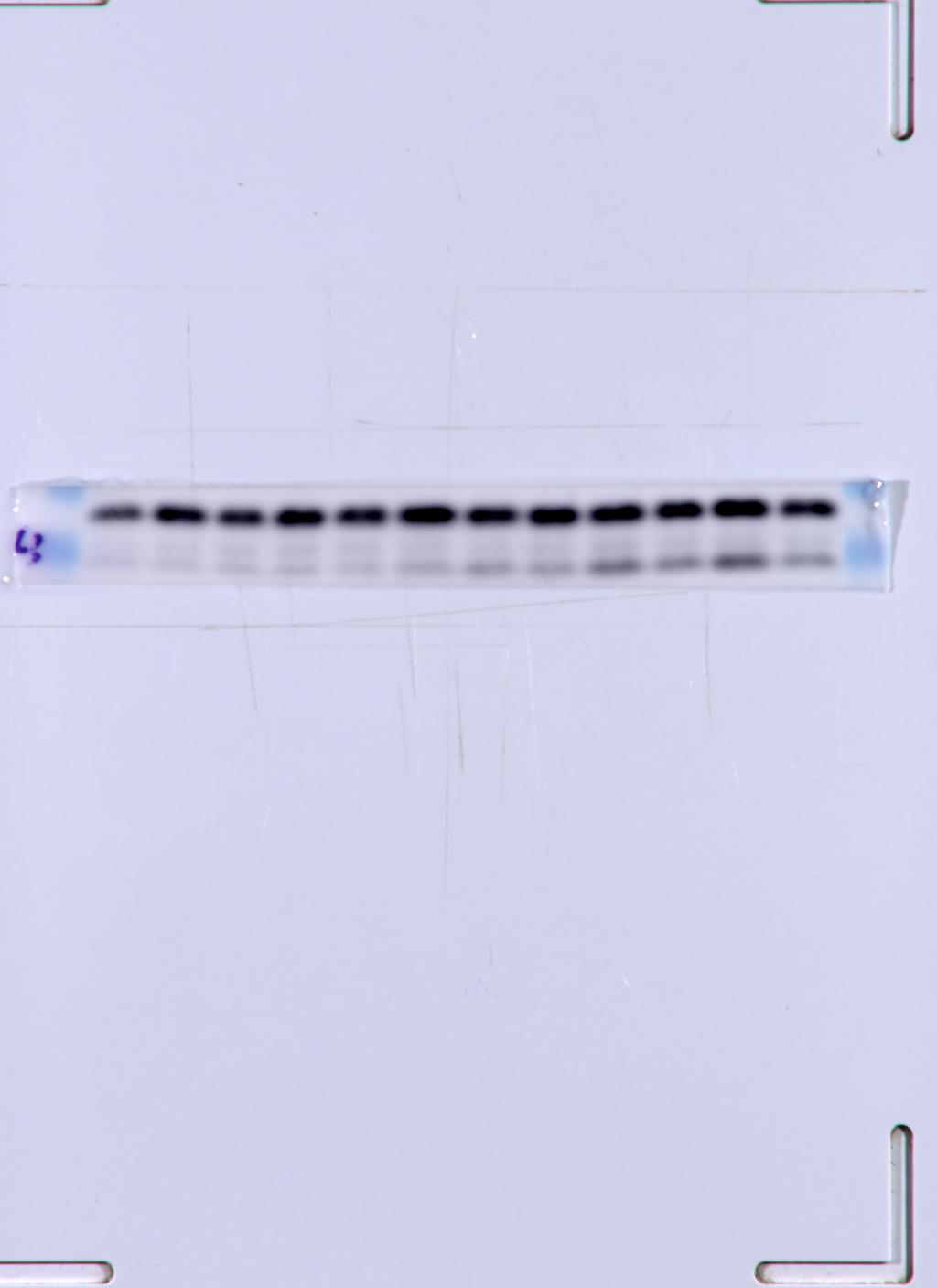 Fig. 1B~β-tubulin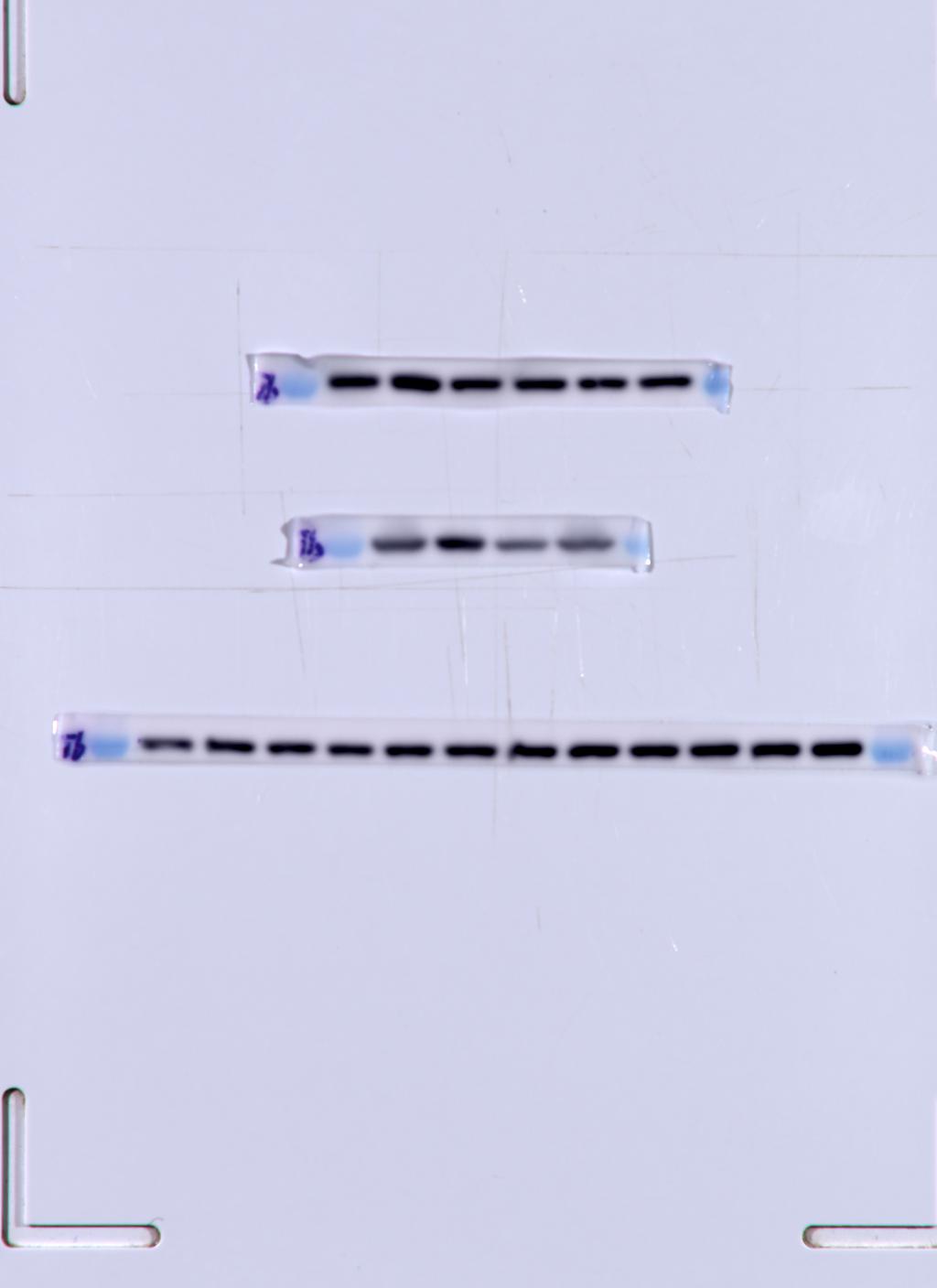 Fig. 1C~LC3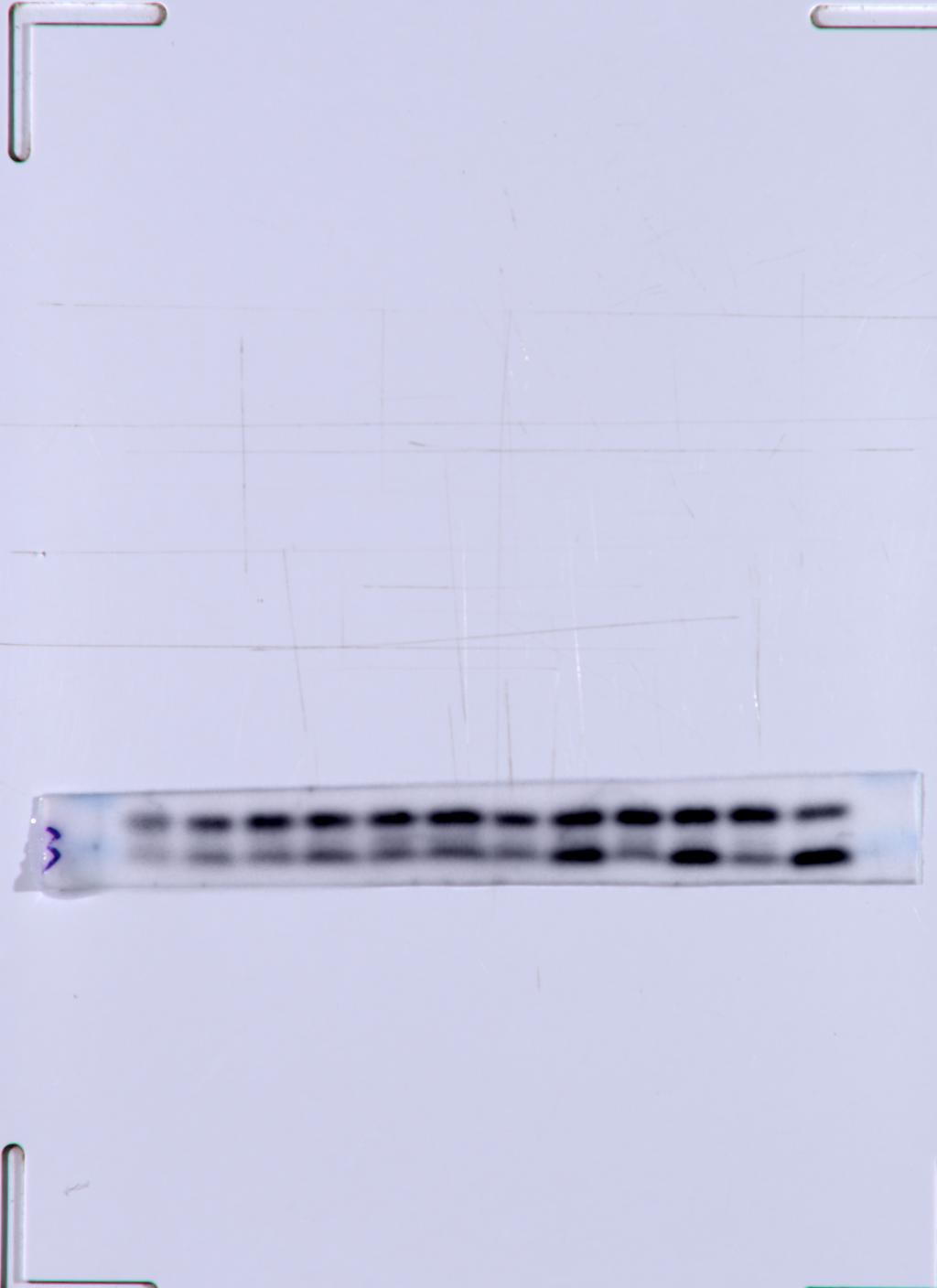 Fig. 1C~CDV-N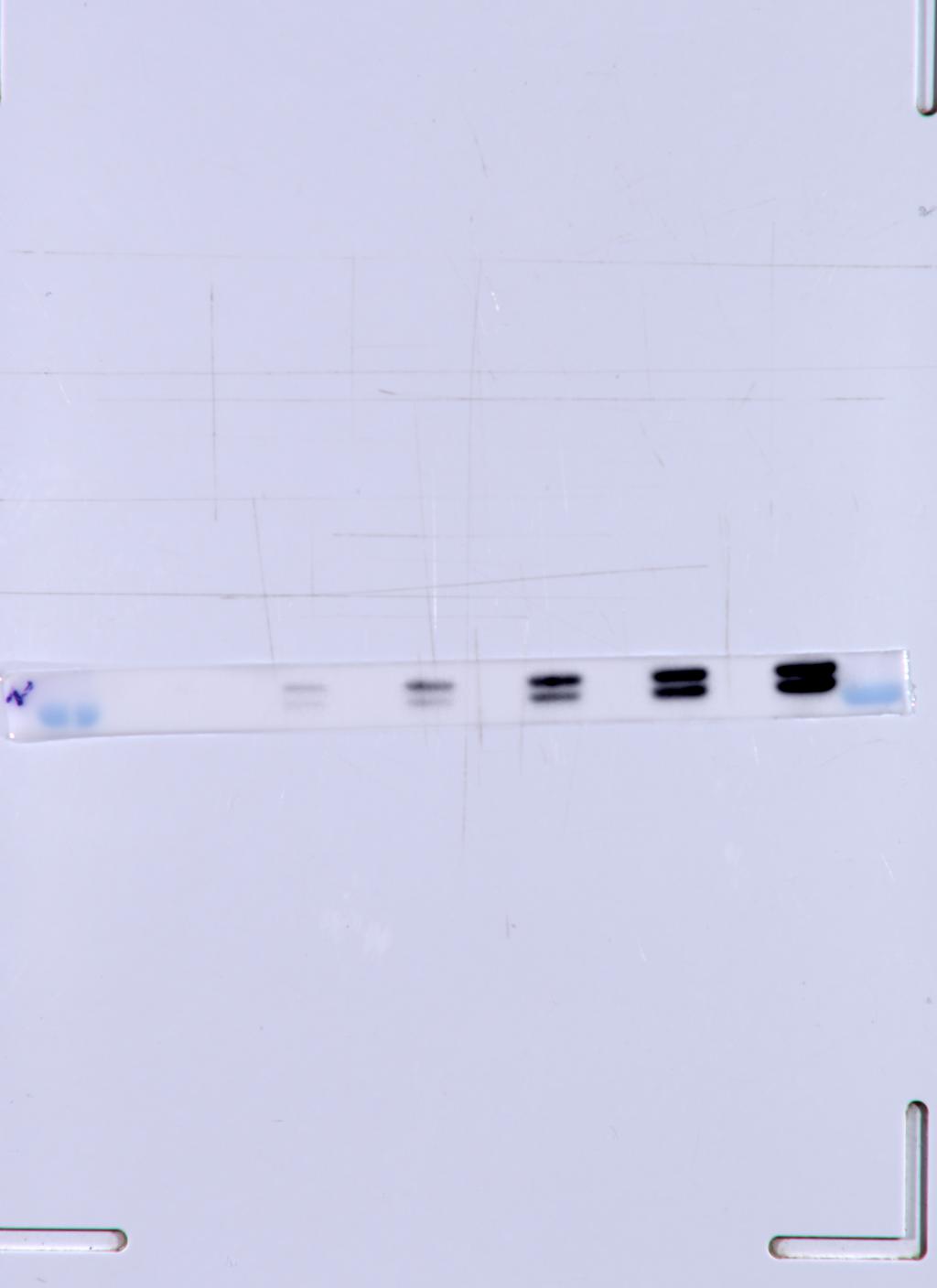 Fig. 1C~β-tubulin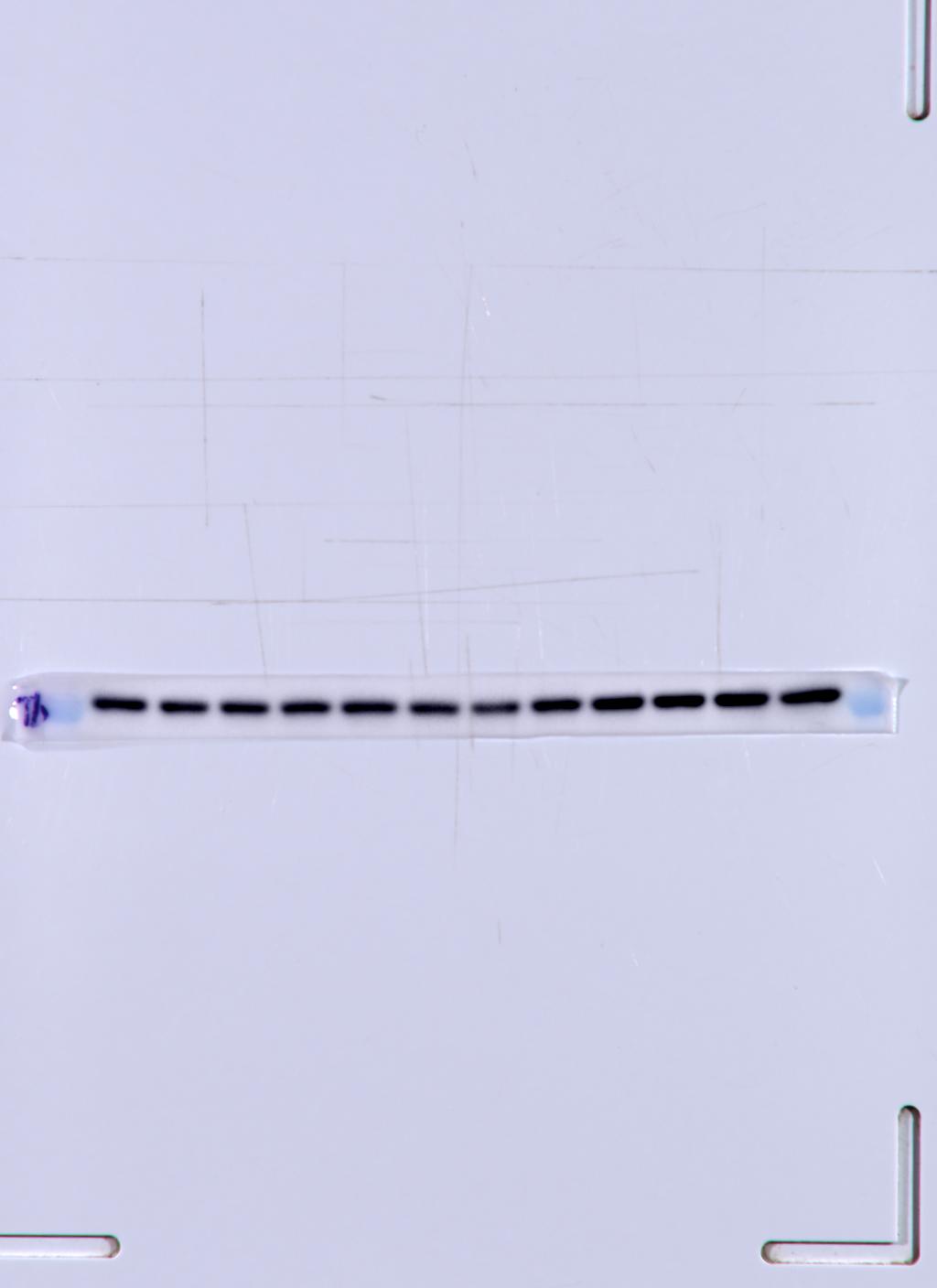 Fig. 2A~p62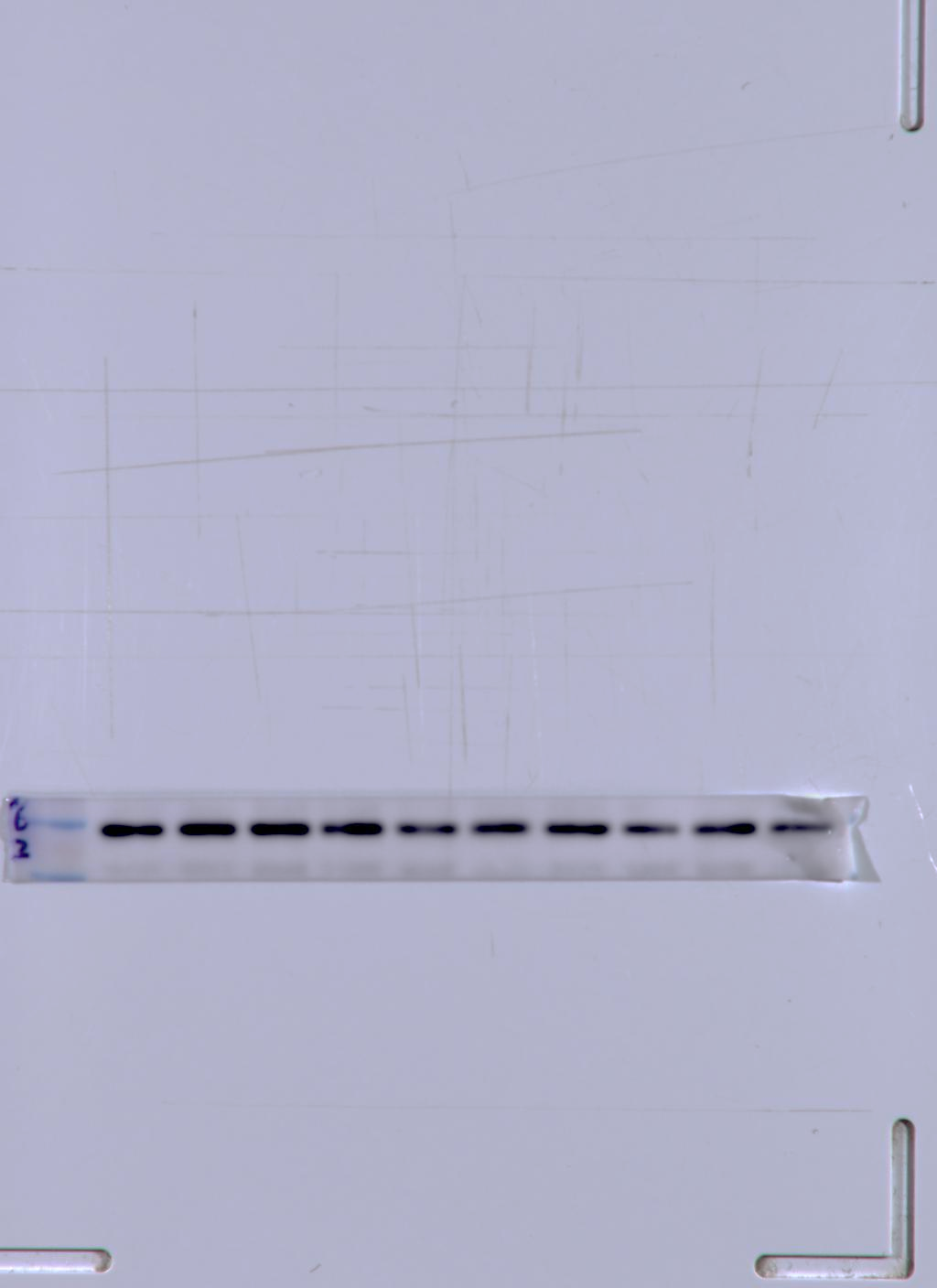 Fig. 2A~CDV-N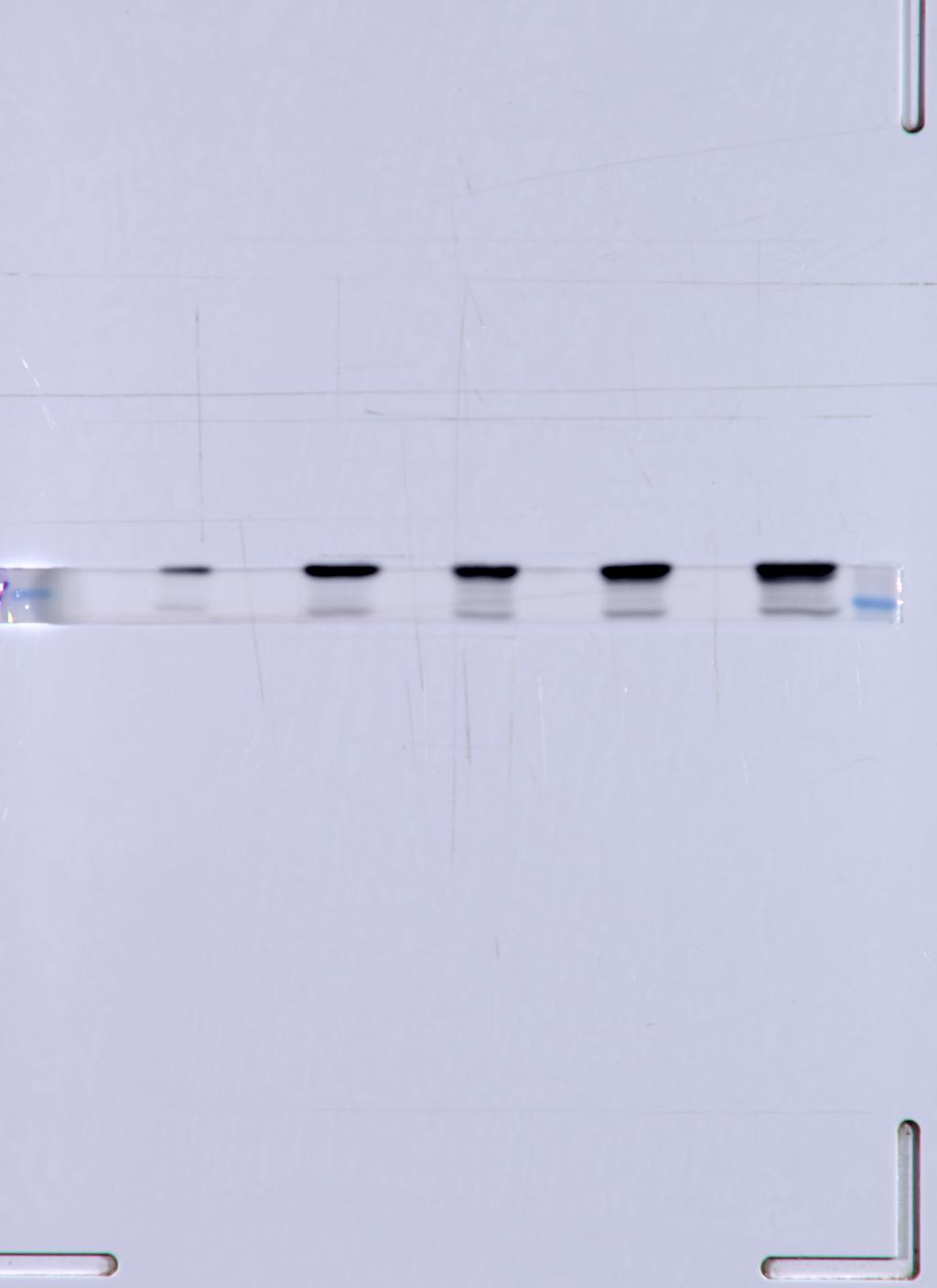 Fig. 2A~β-tubulin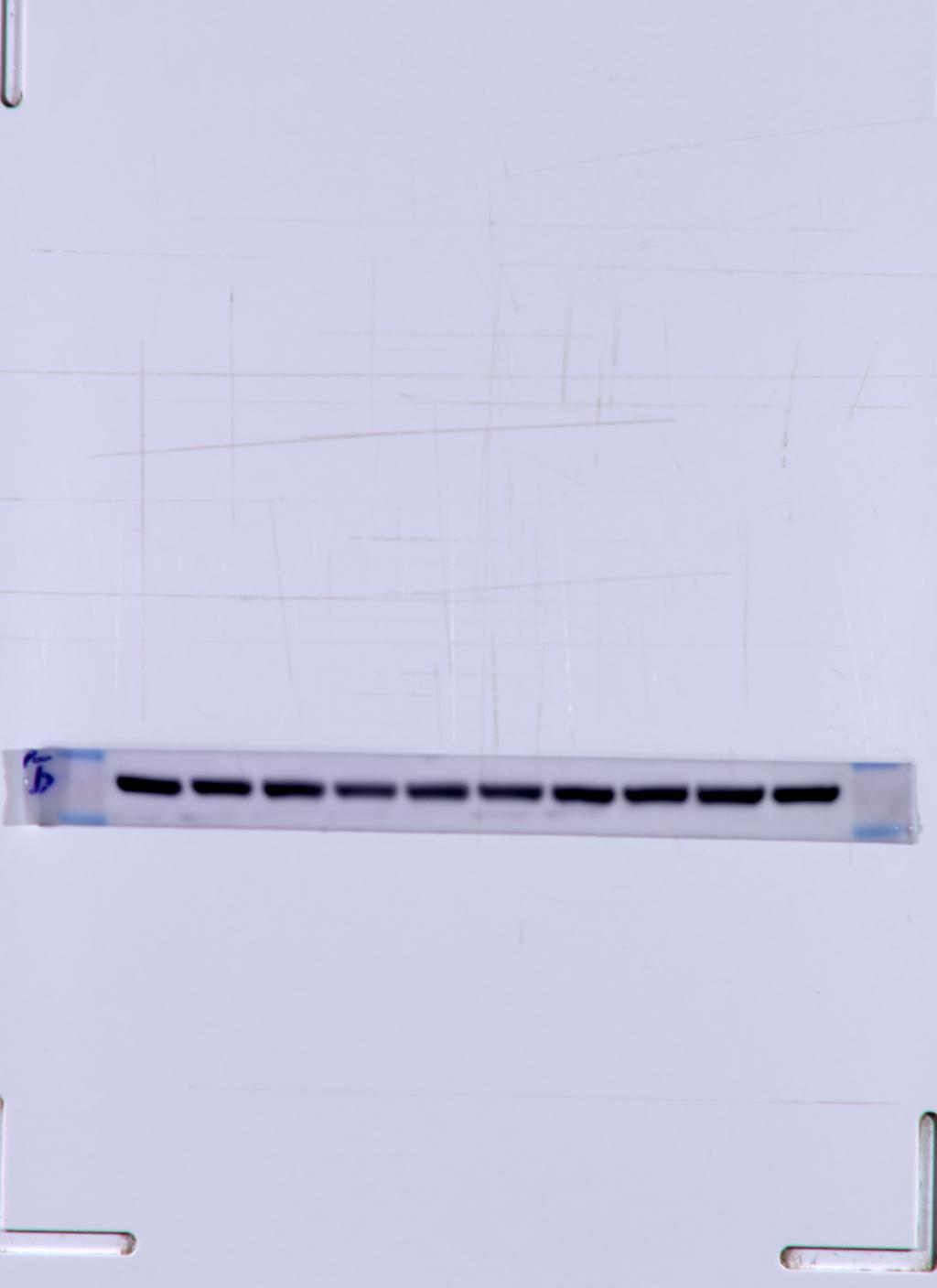 Fig. 2C~CDV-N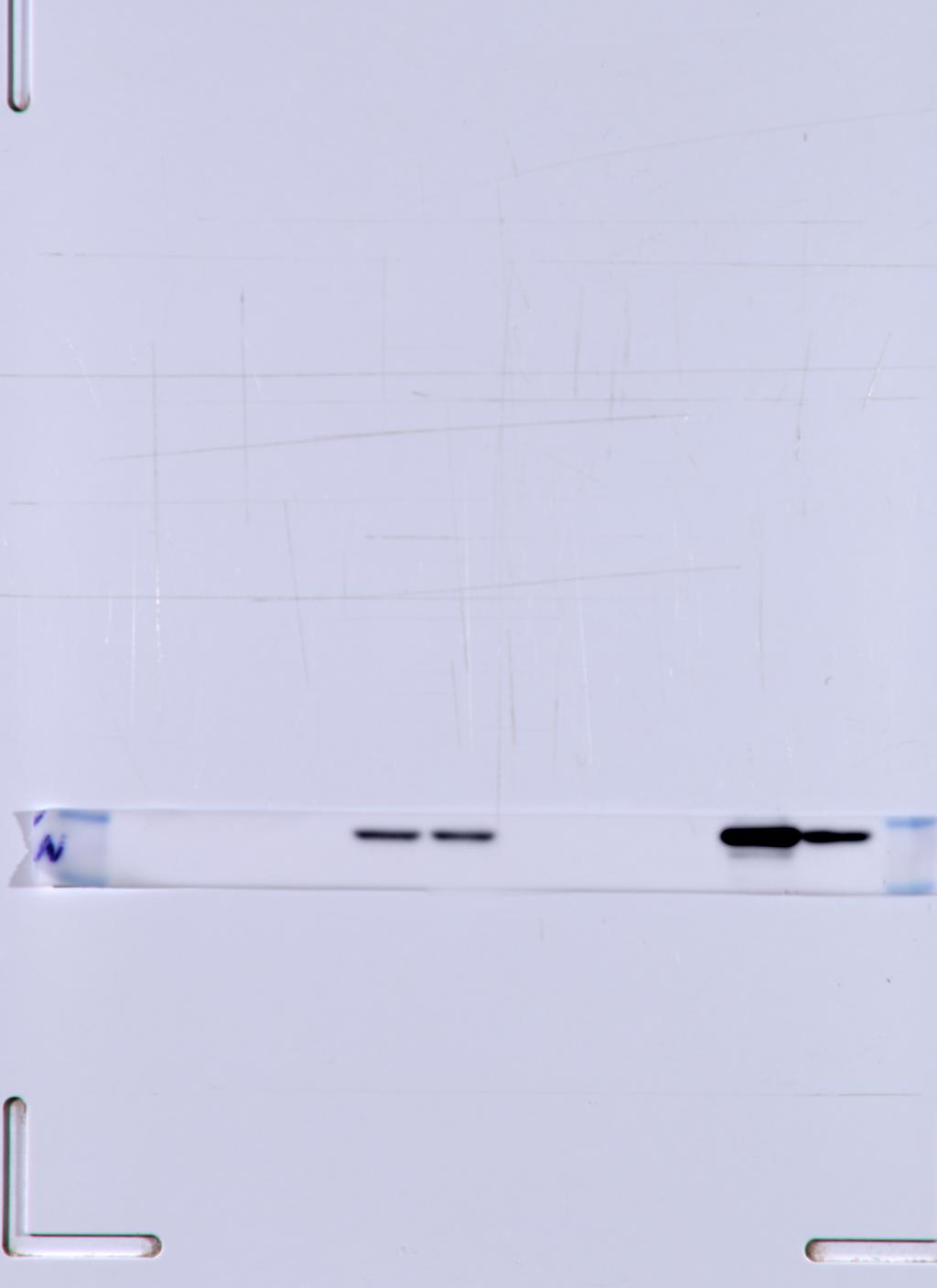 Fig. 2C~LC3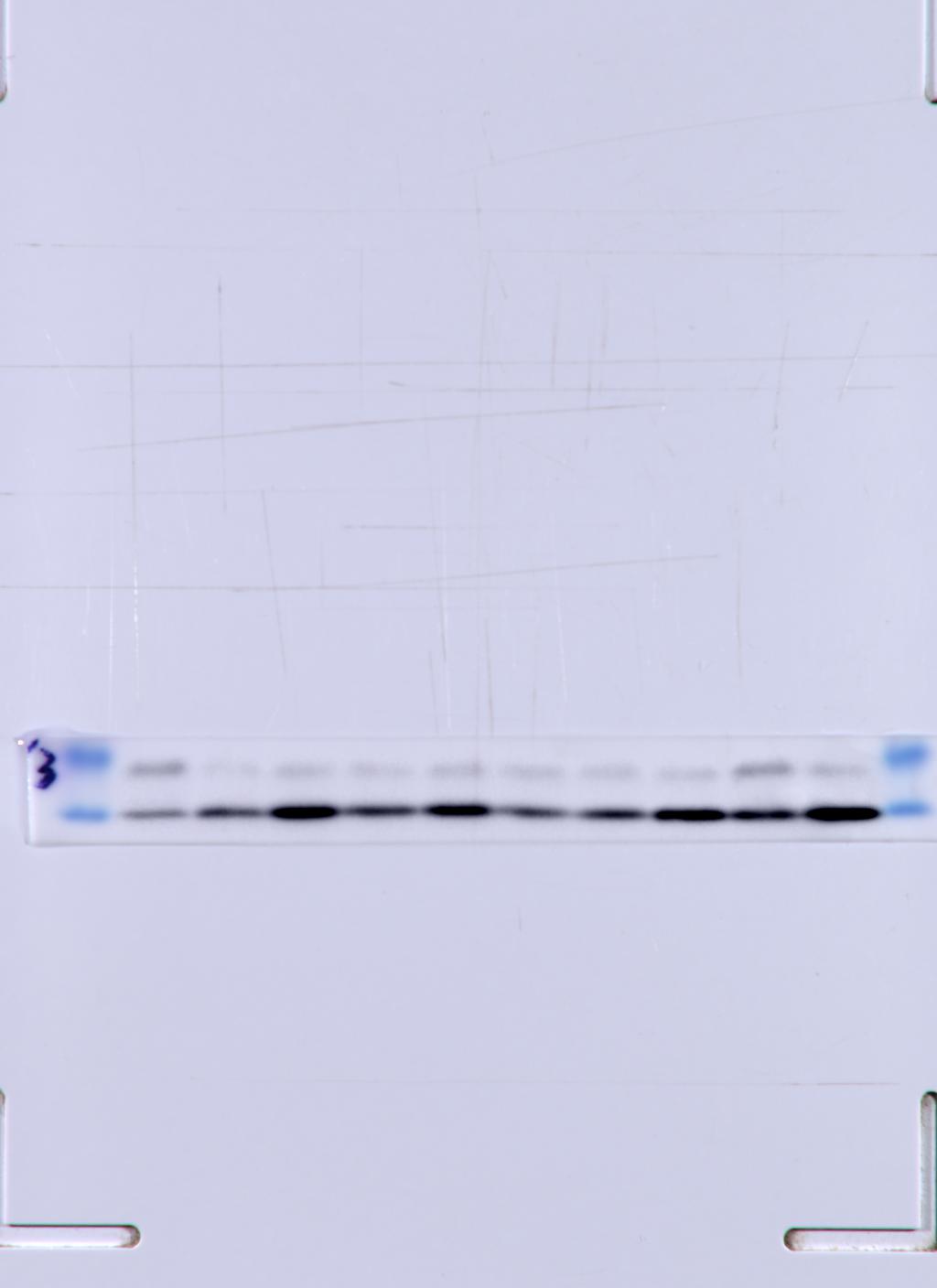 Fig. 2C~p62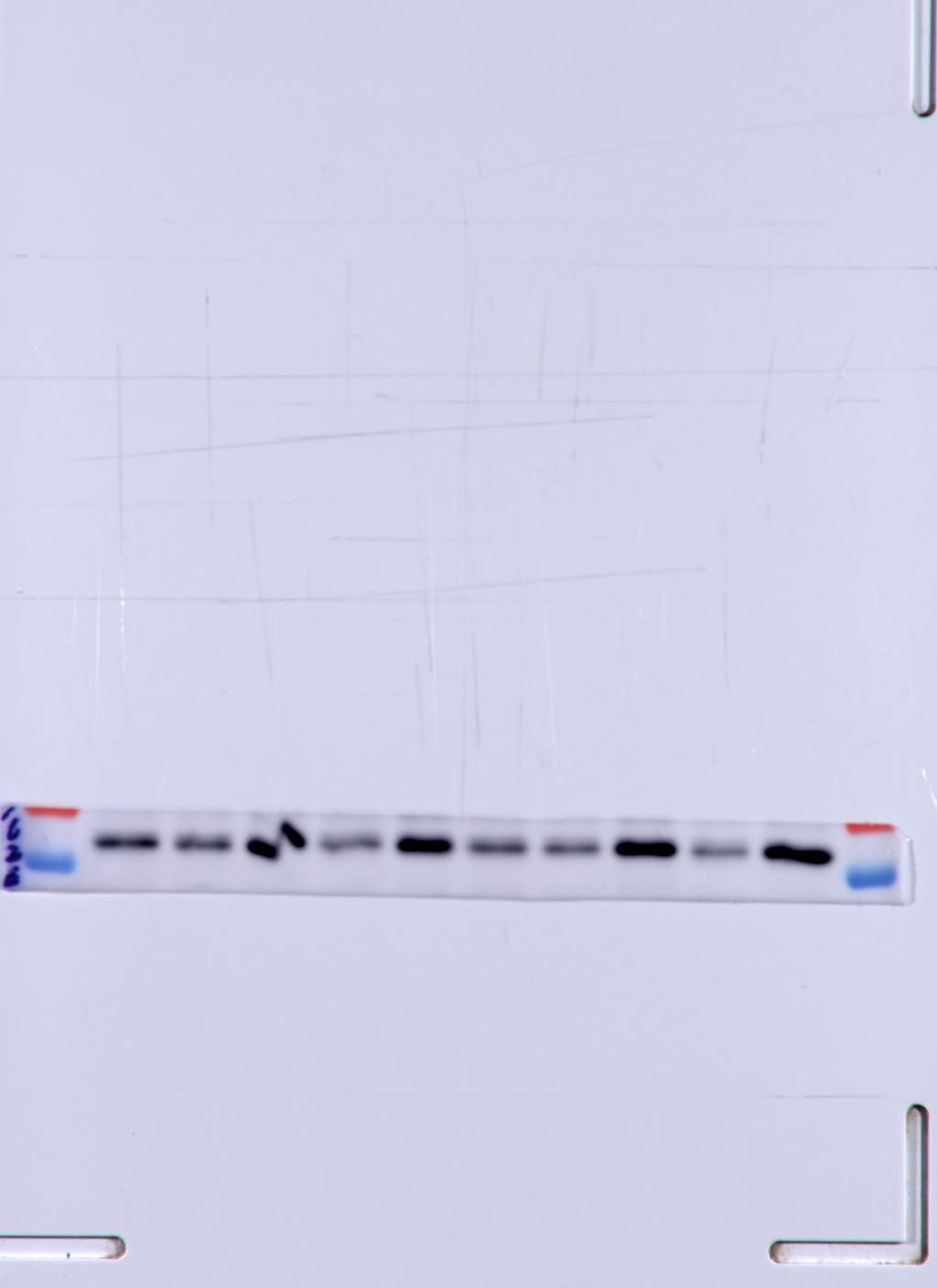 Fig. 2C~β-tubulin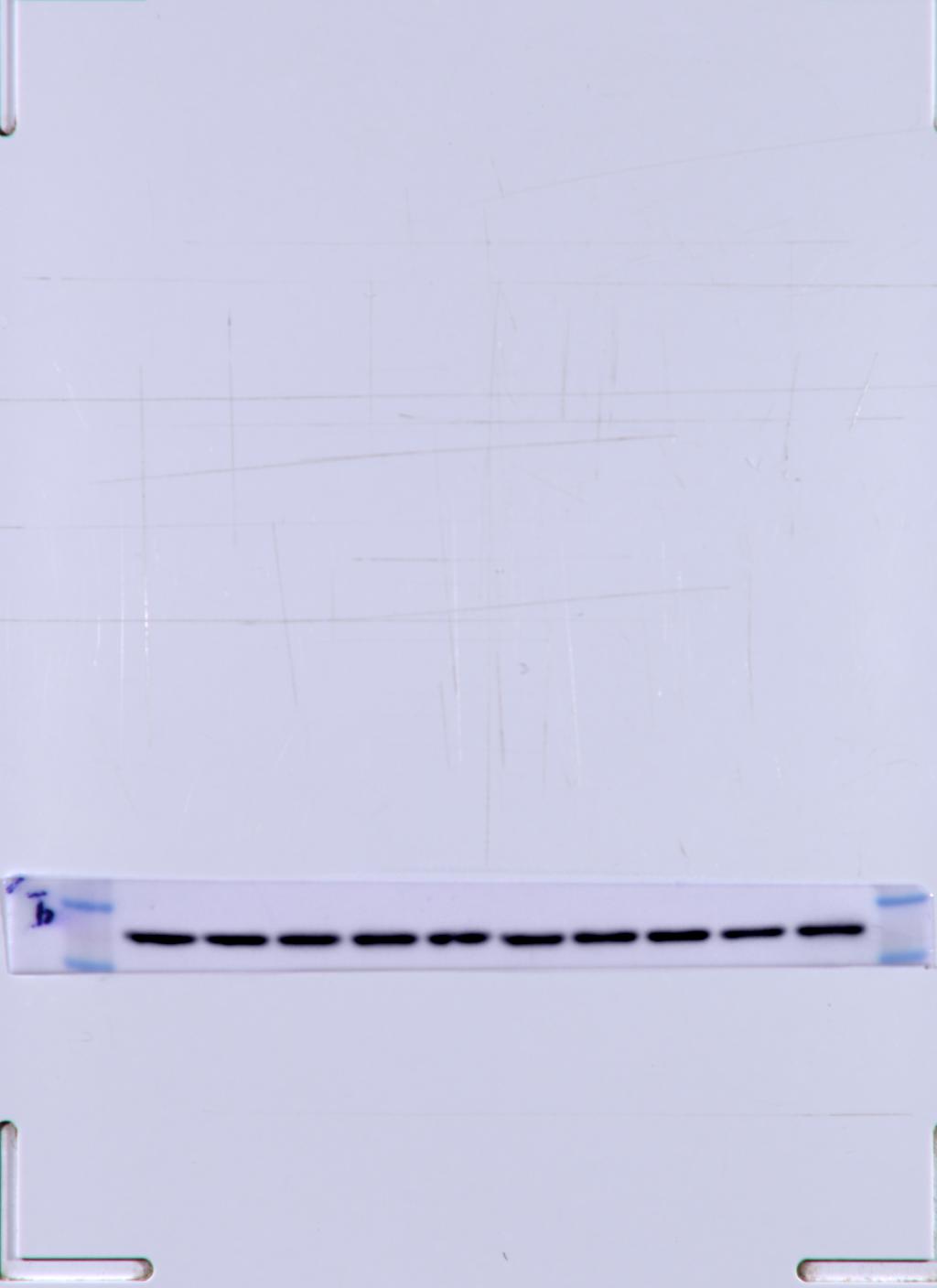 Fig. 3A~CDV-N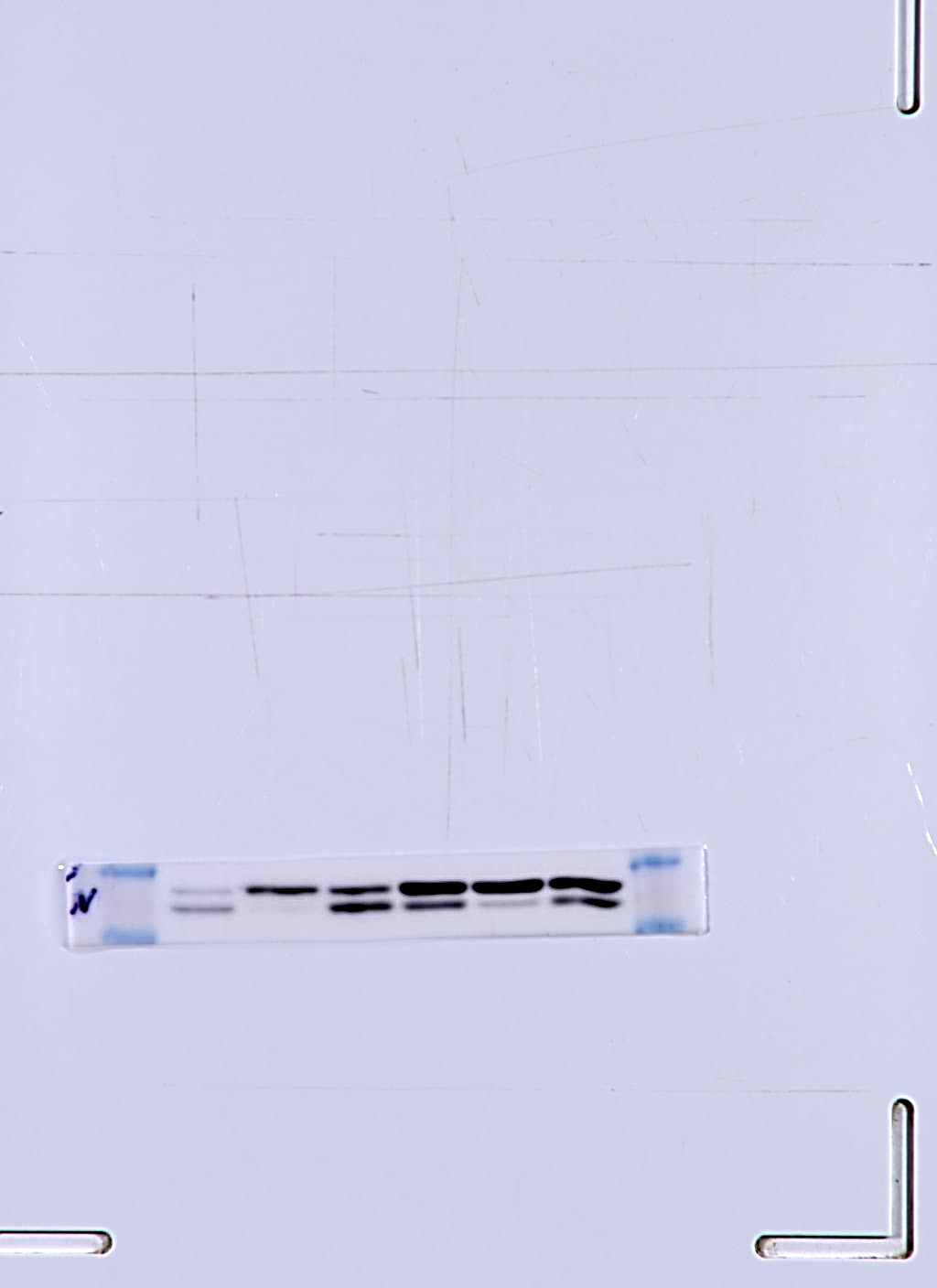 Fig. 3A~LC3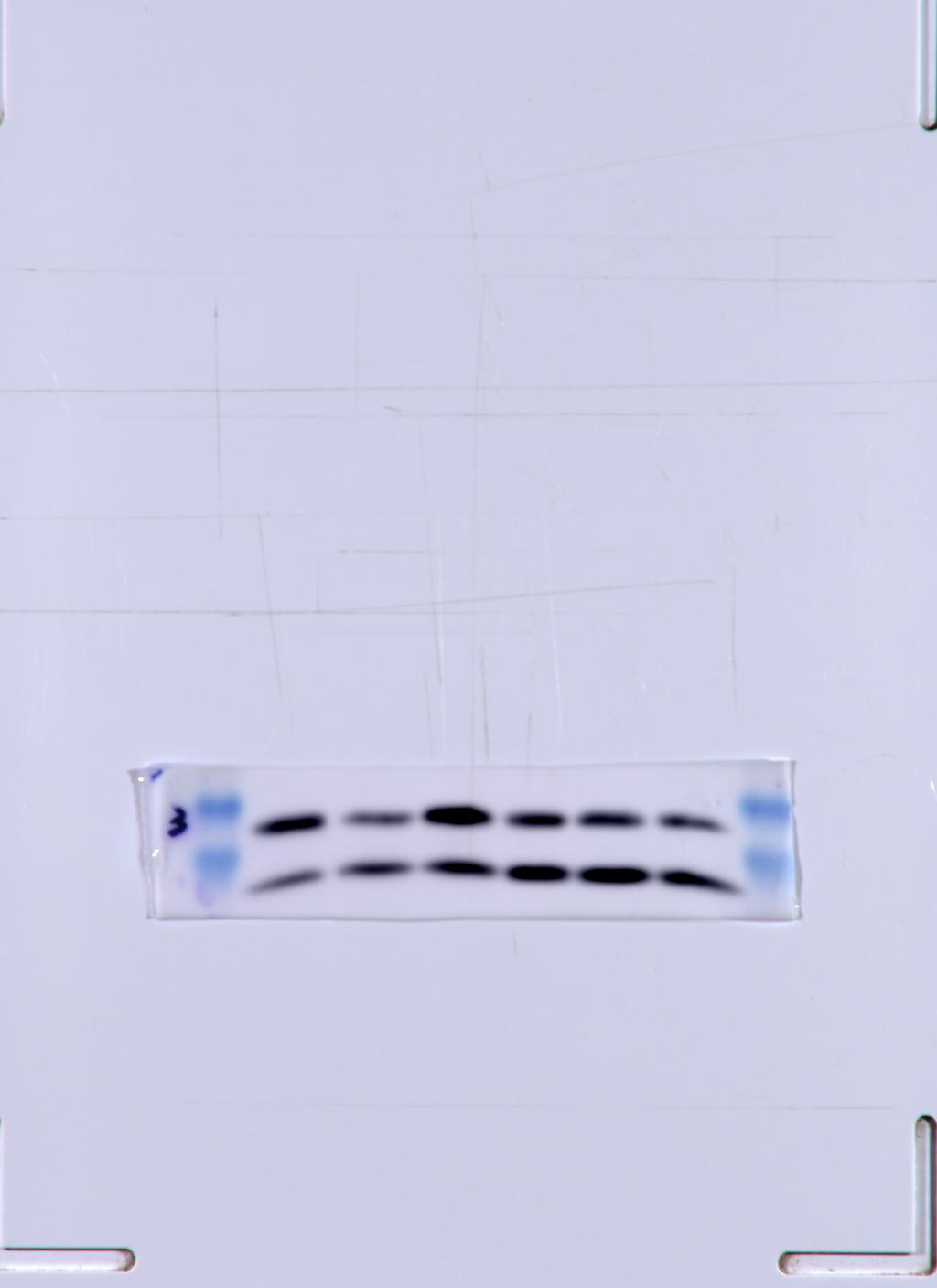 Fig. 3A~p62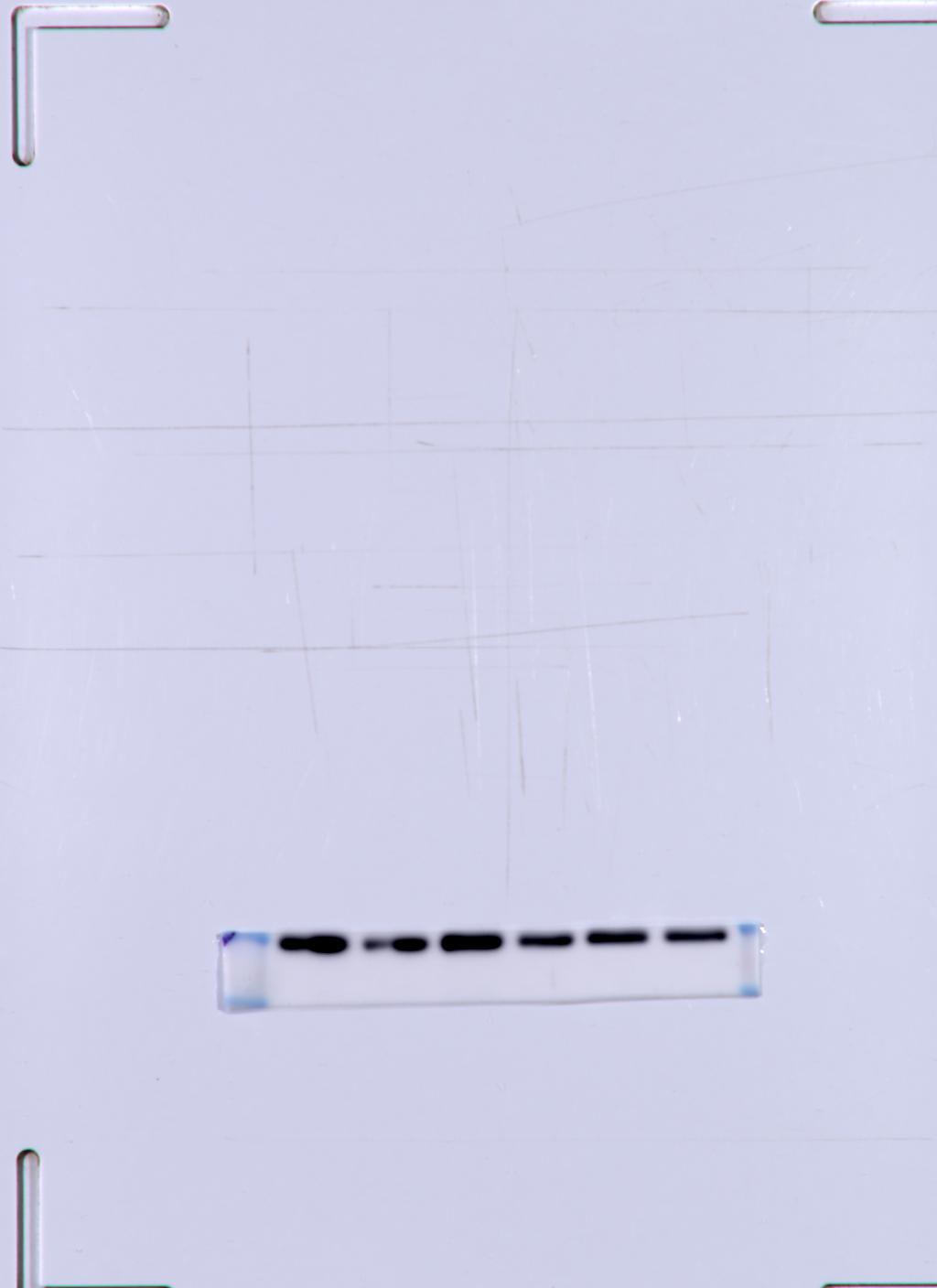 Fig. 3A~β-tubulin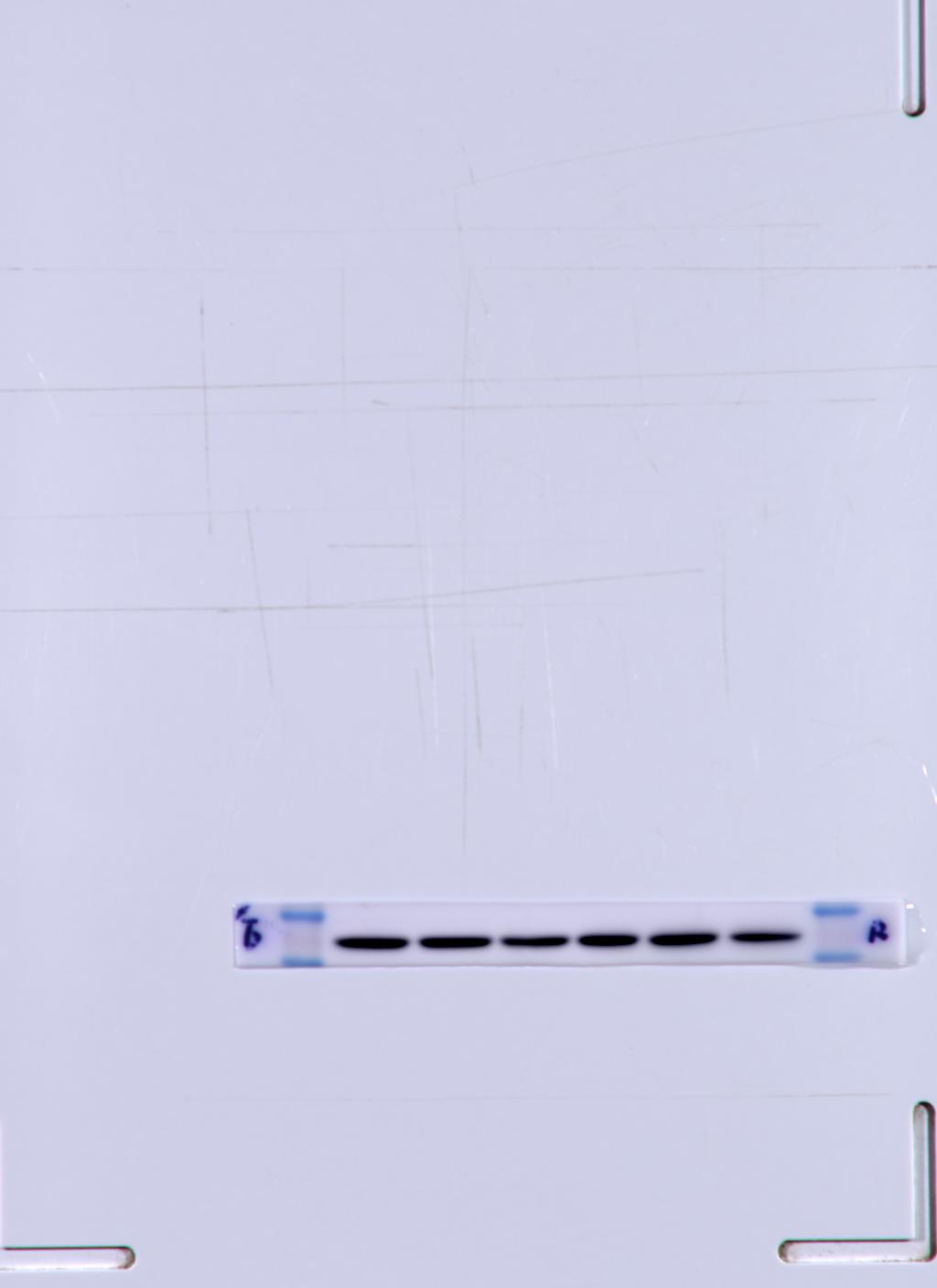 Fig. 4A~CDV-N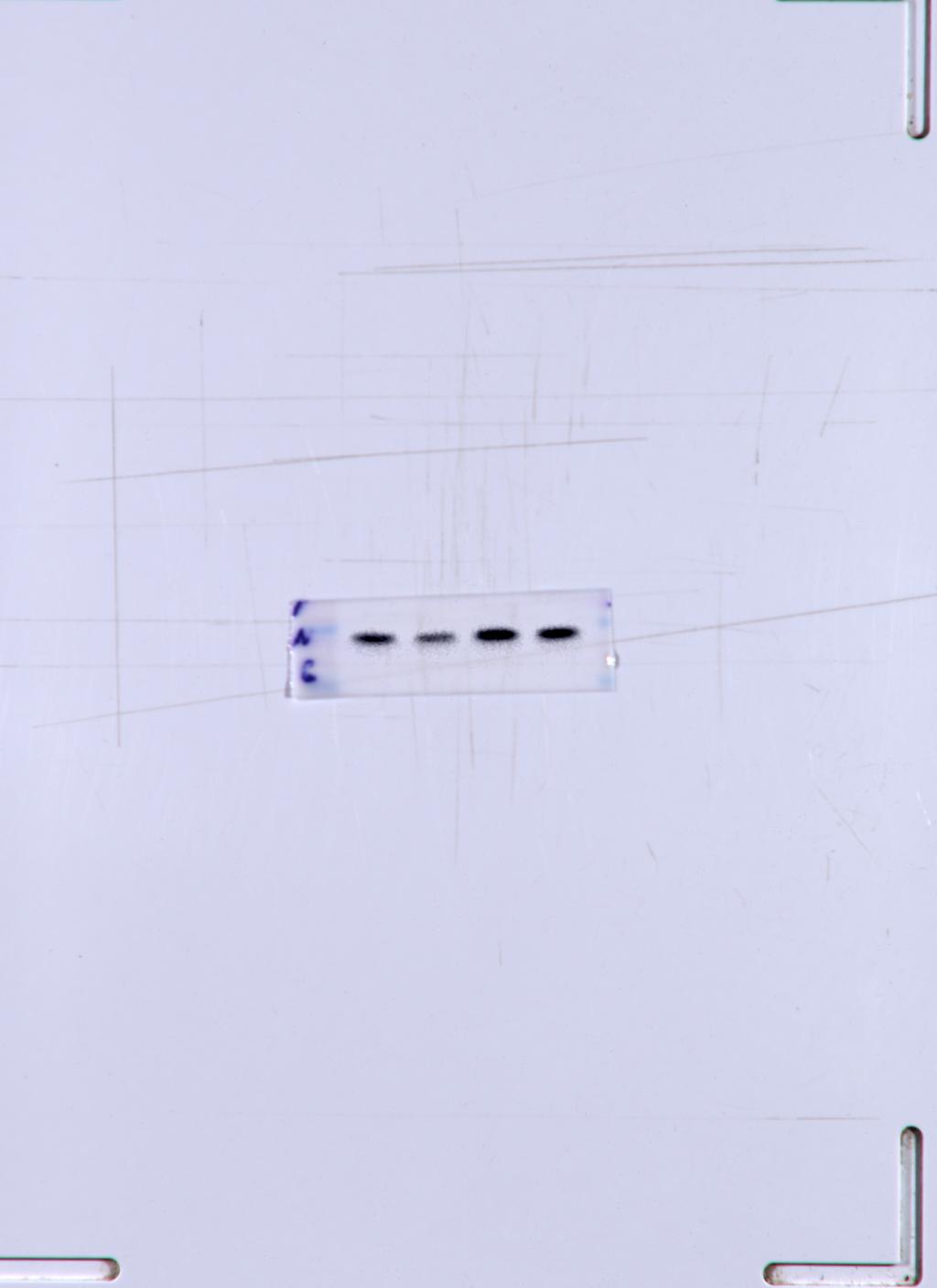 Fig. 4A~p62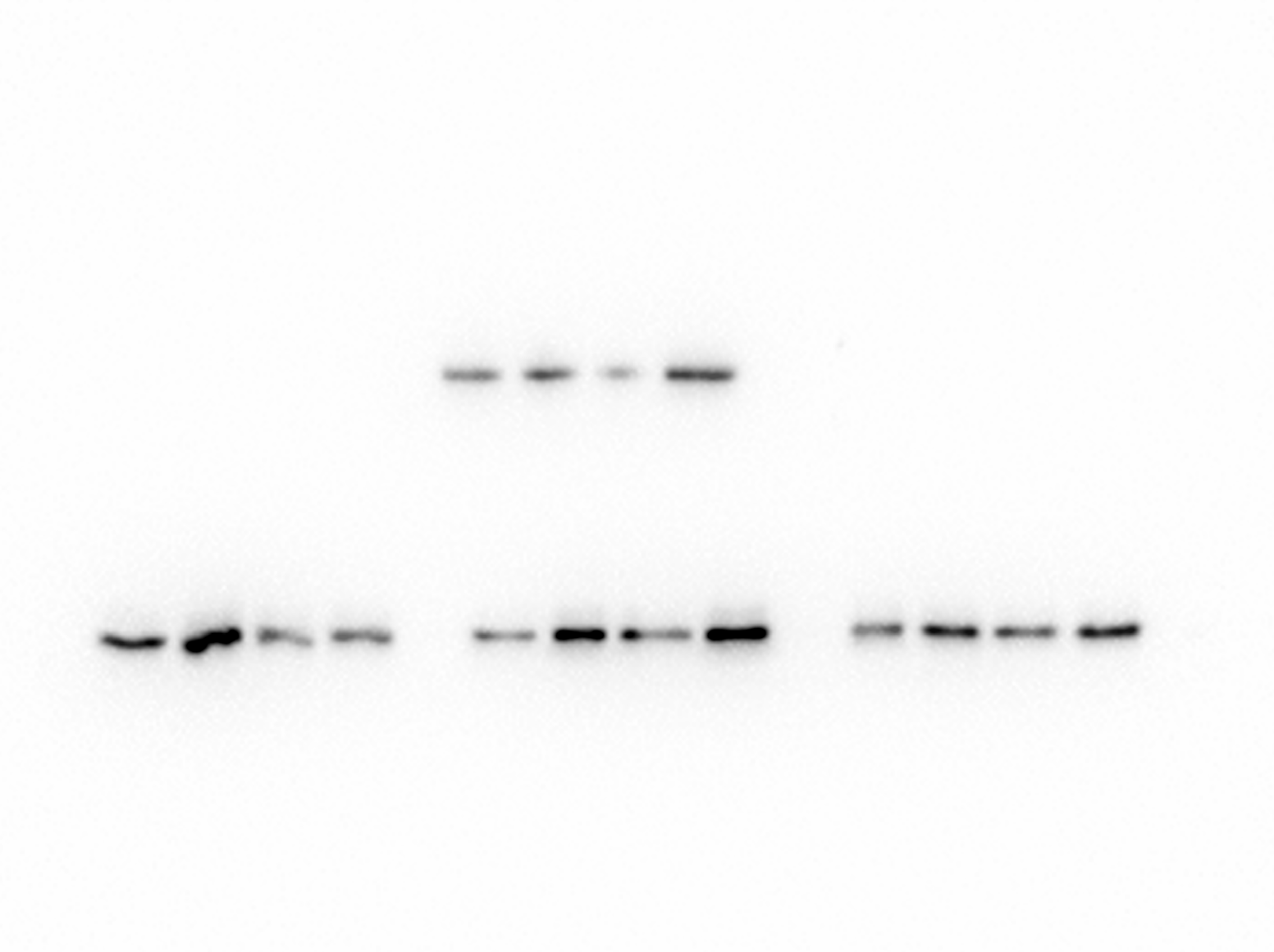 Fig. 4A~LC3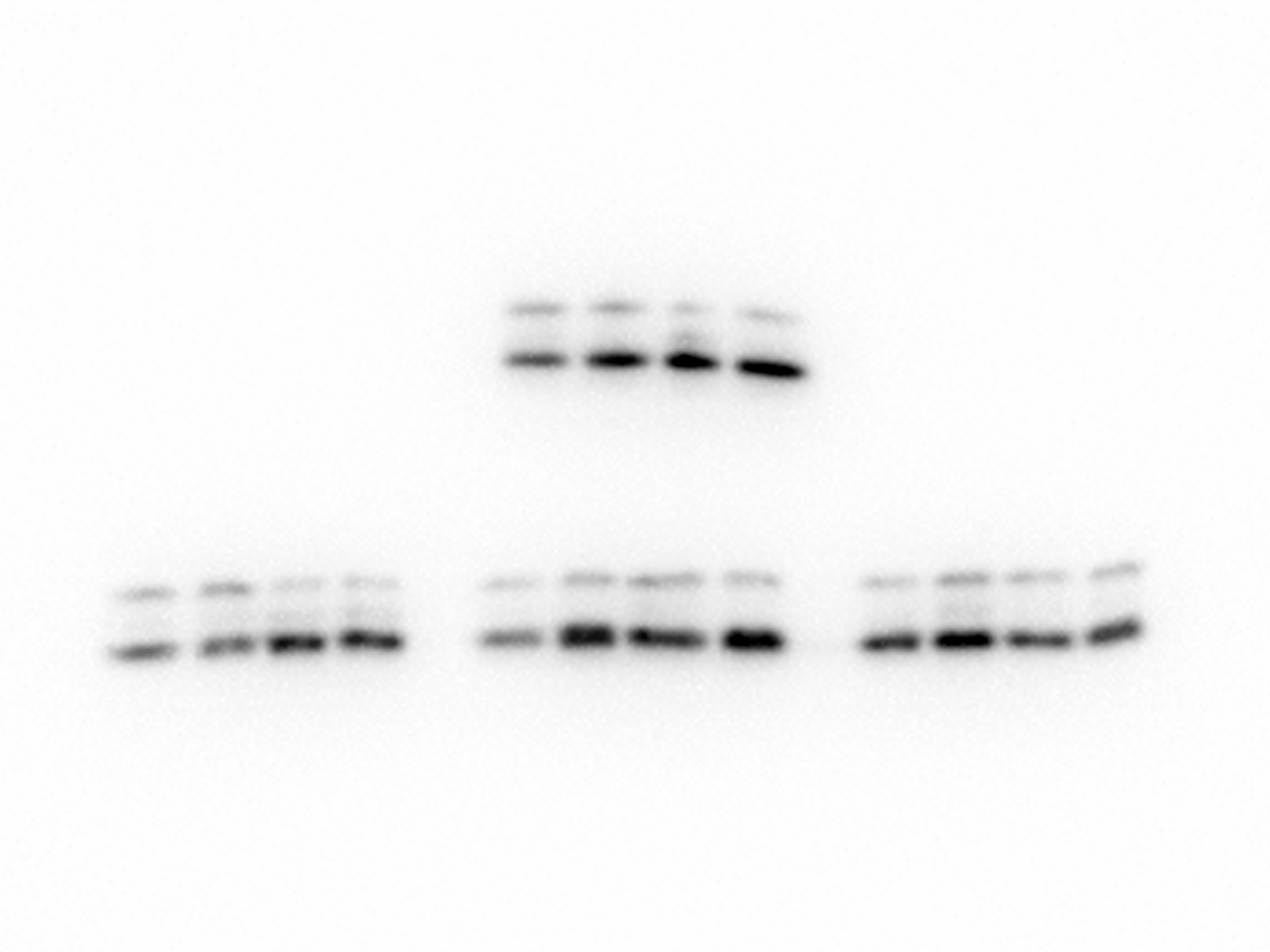 Fig. 4A~β-tubulin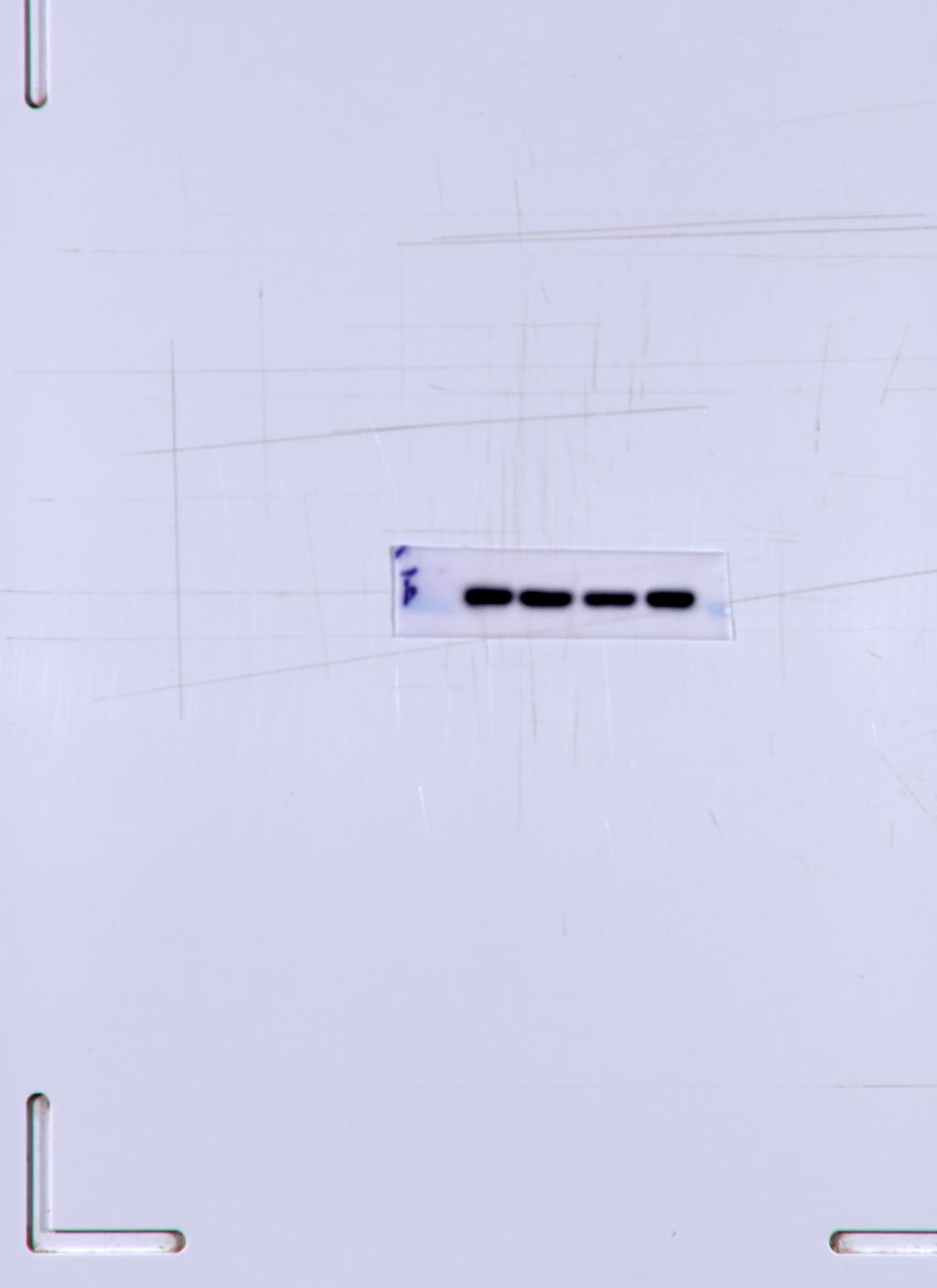 Fig. 4E~CDV-N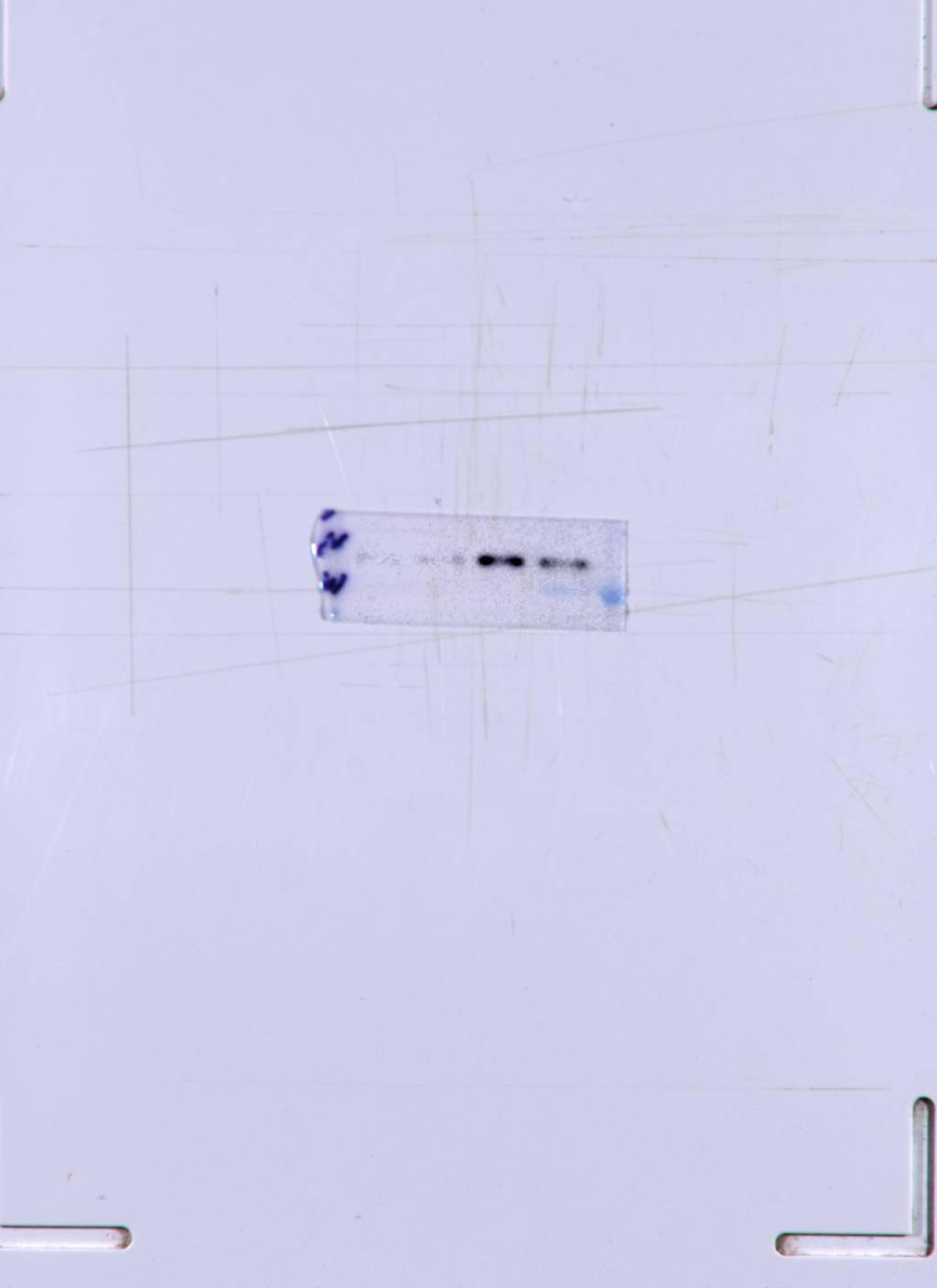 Fig. 4E~p62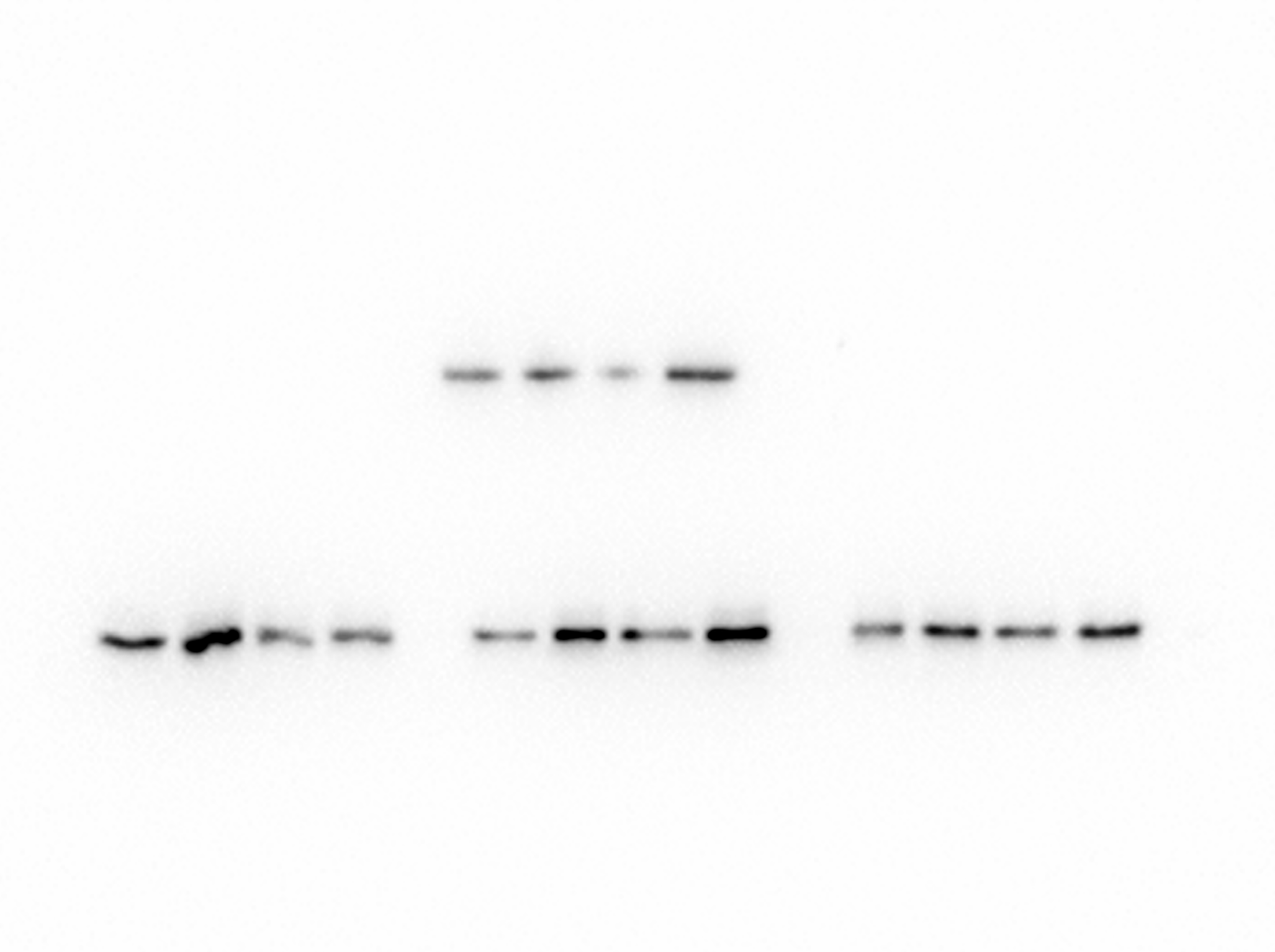 Fig. 4E~LC3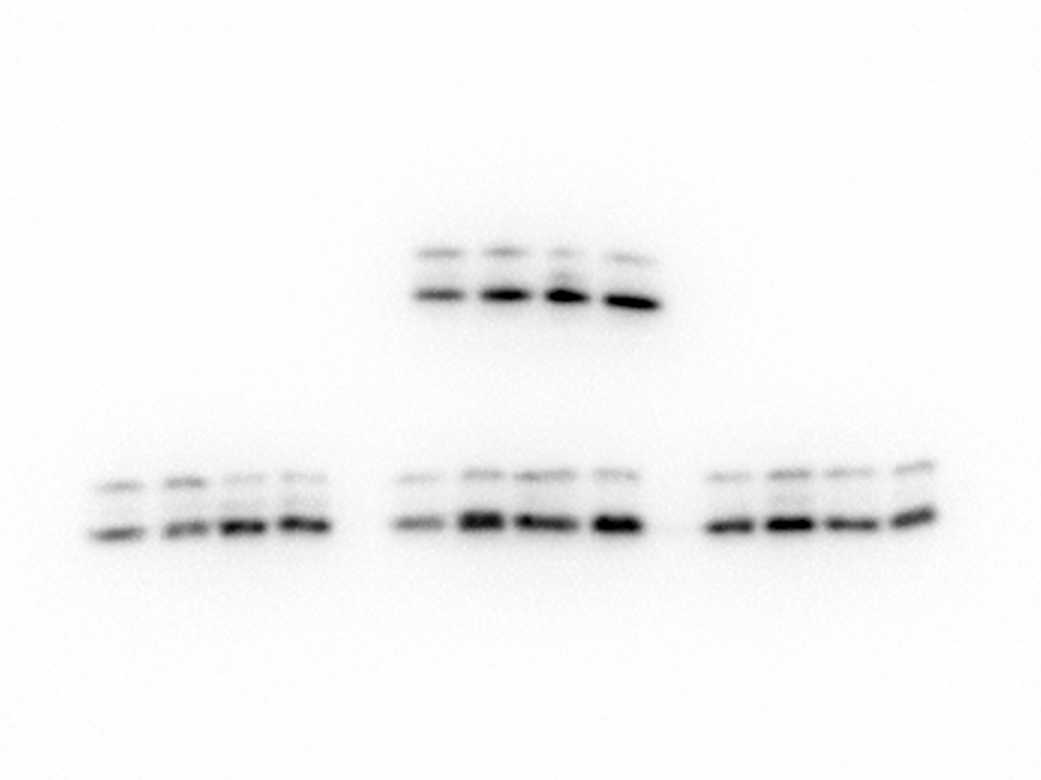 Fig. 4E~β-tubulin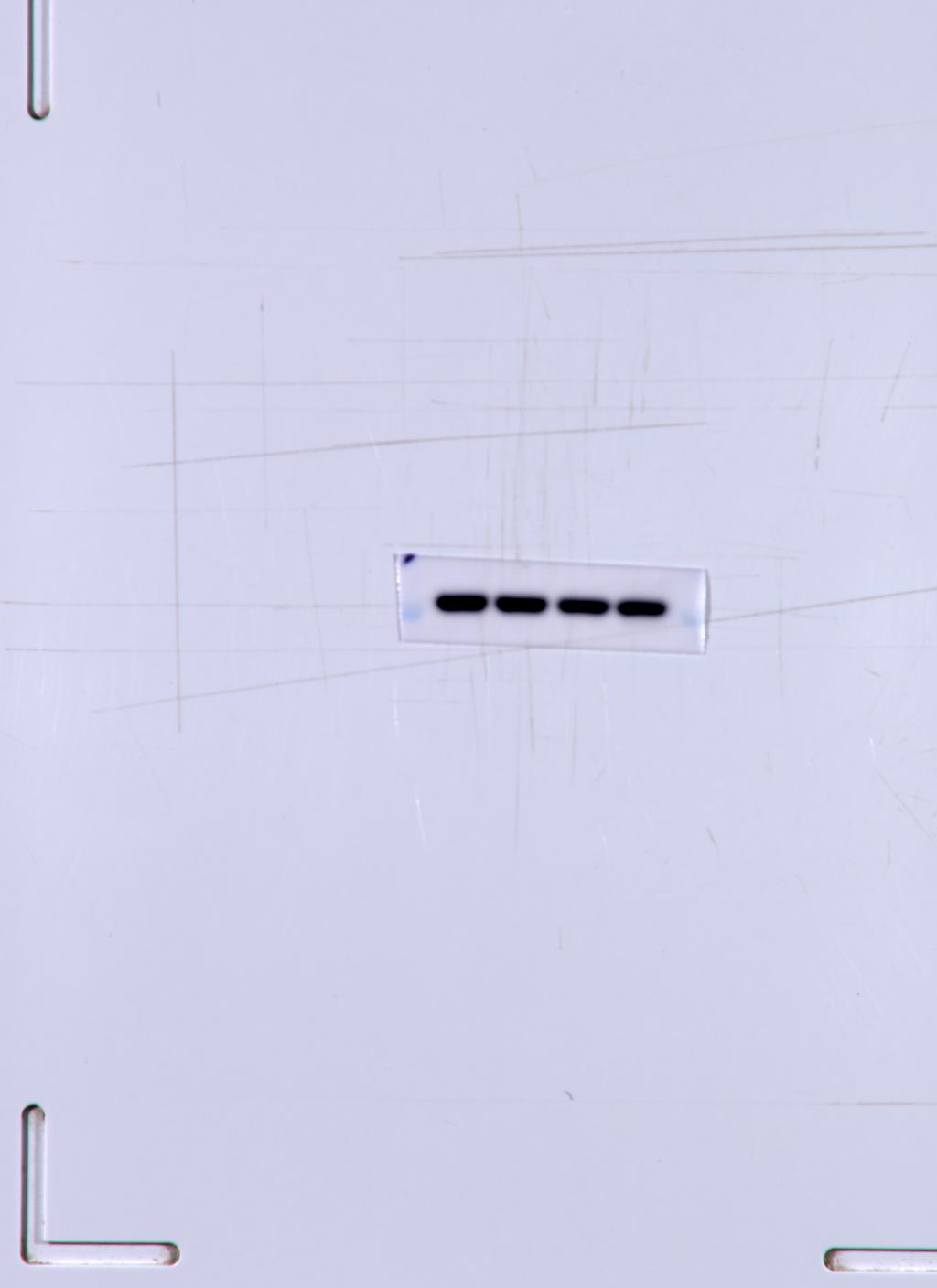 Fig. 5A~ATG5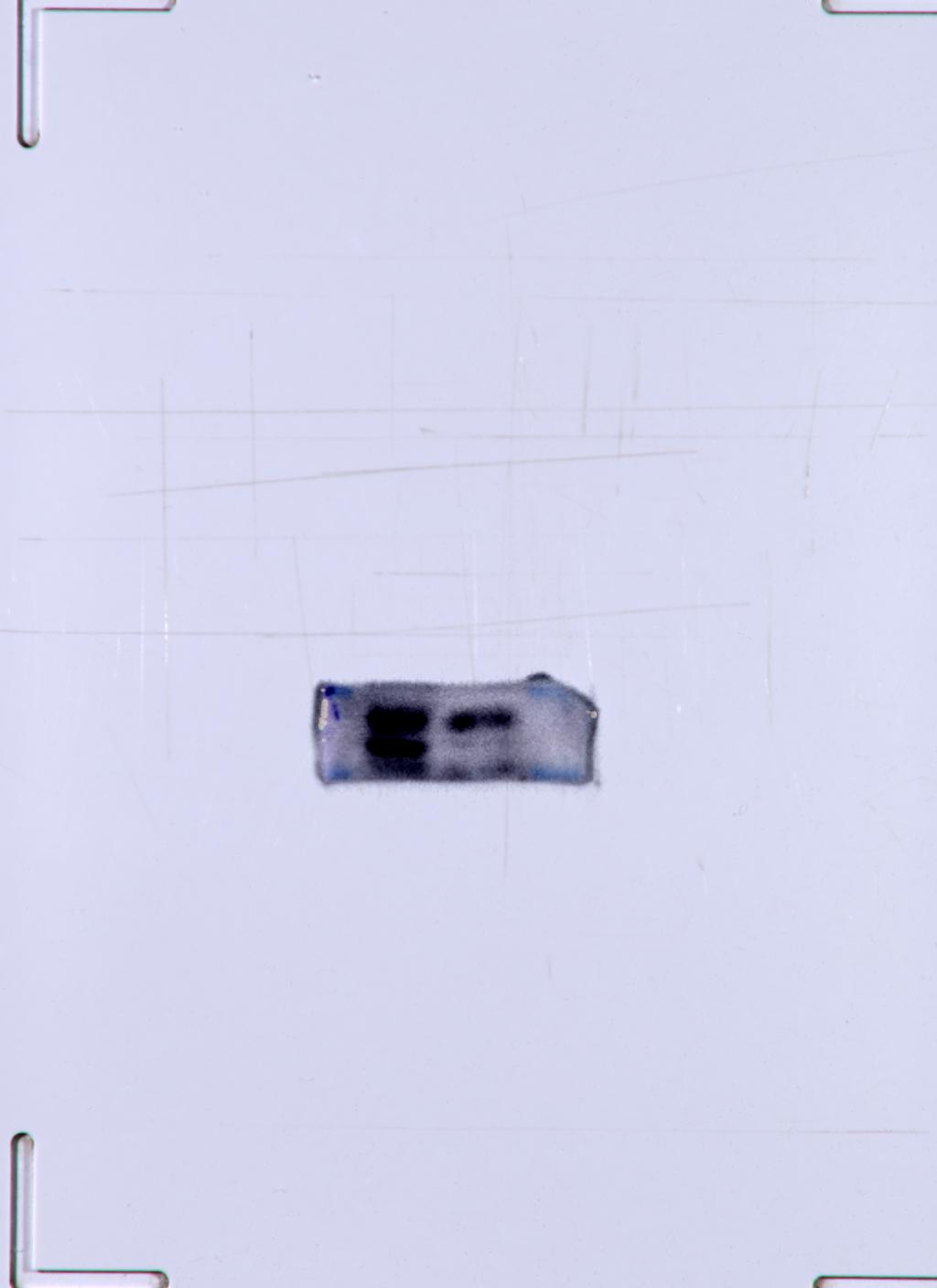 Fig. 5A~β-tubulin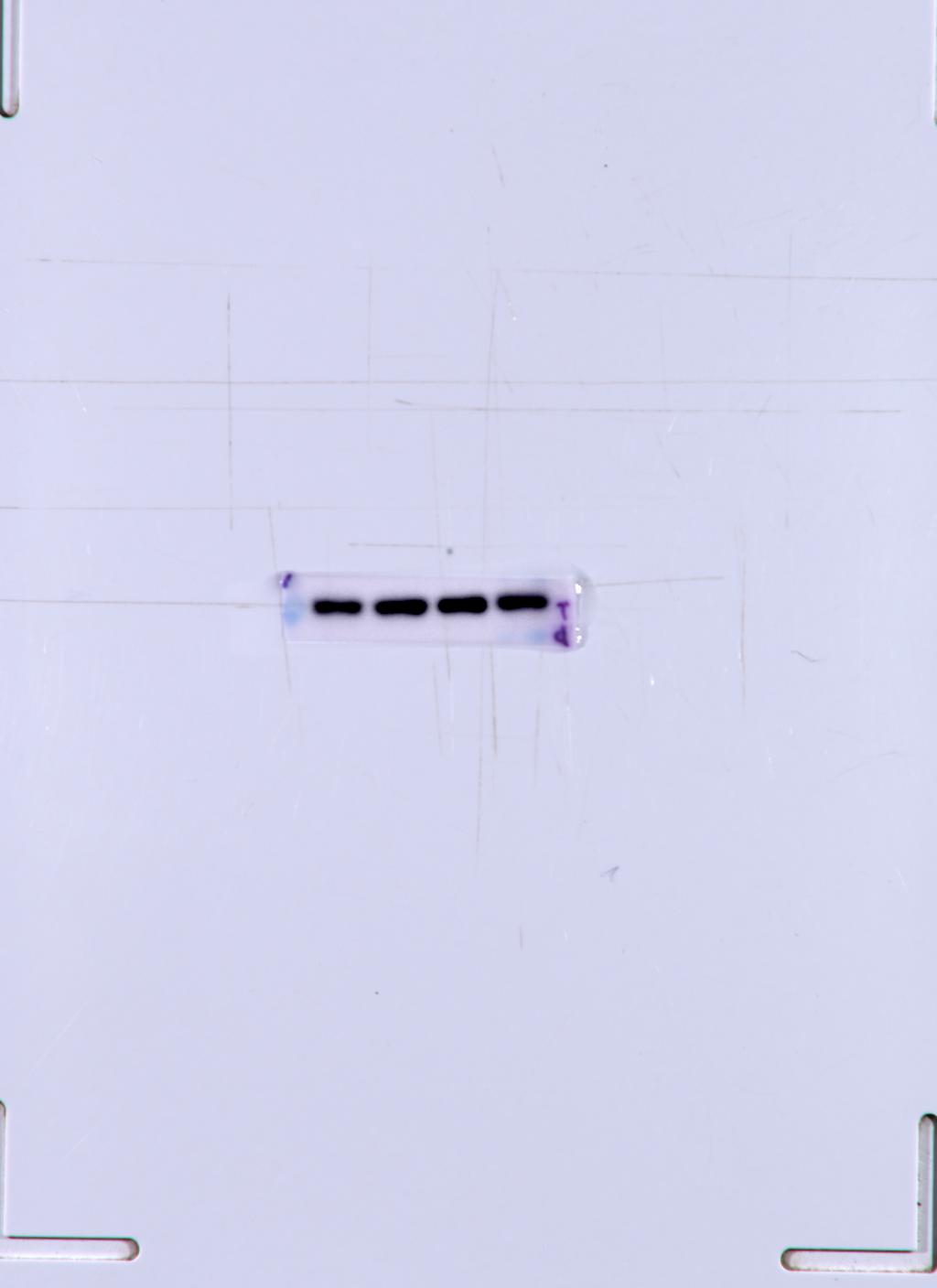 Fig. 5C~CDV-N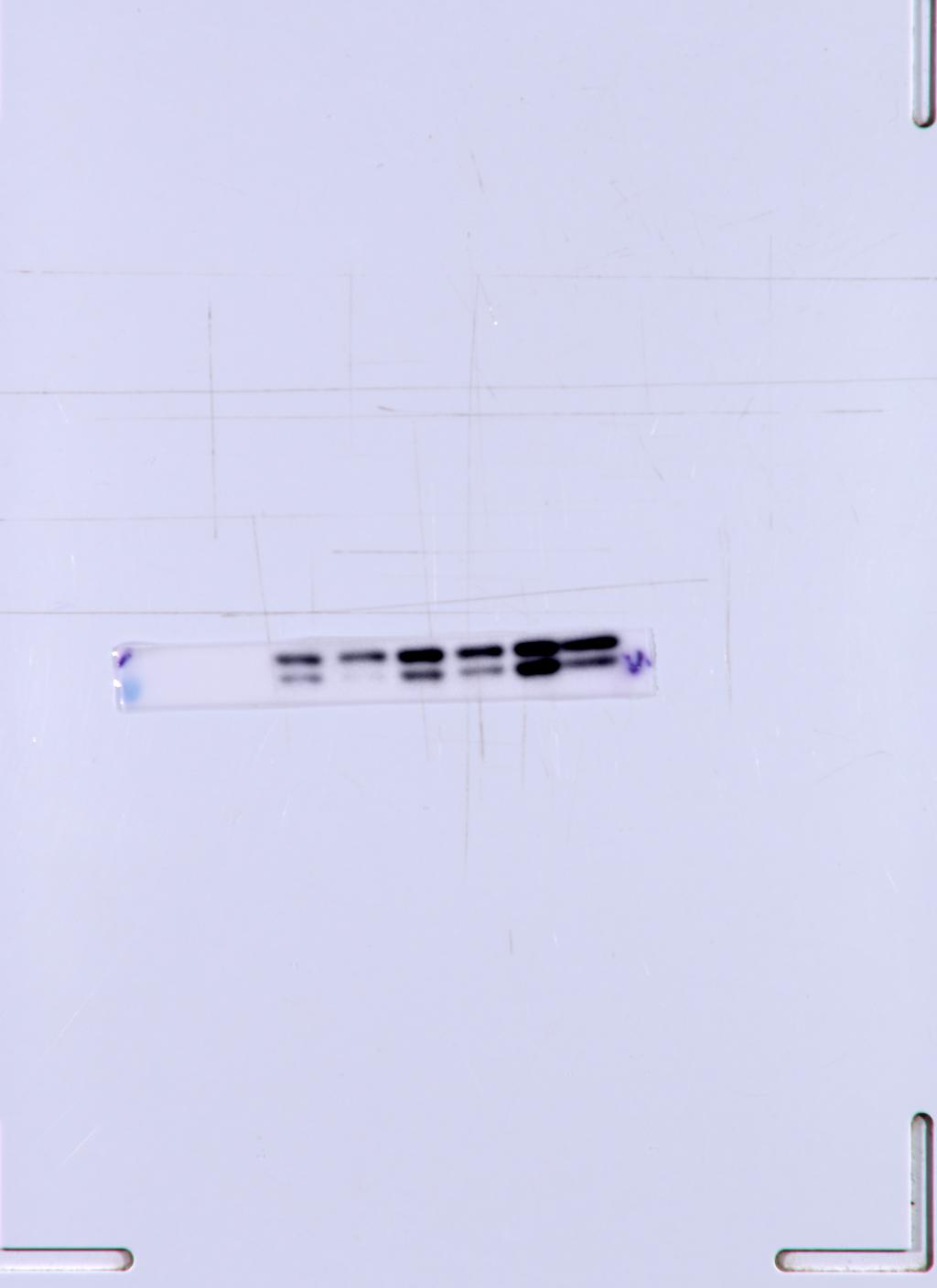 Fig. 5C~LC3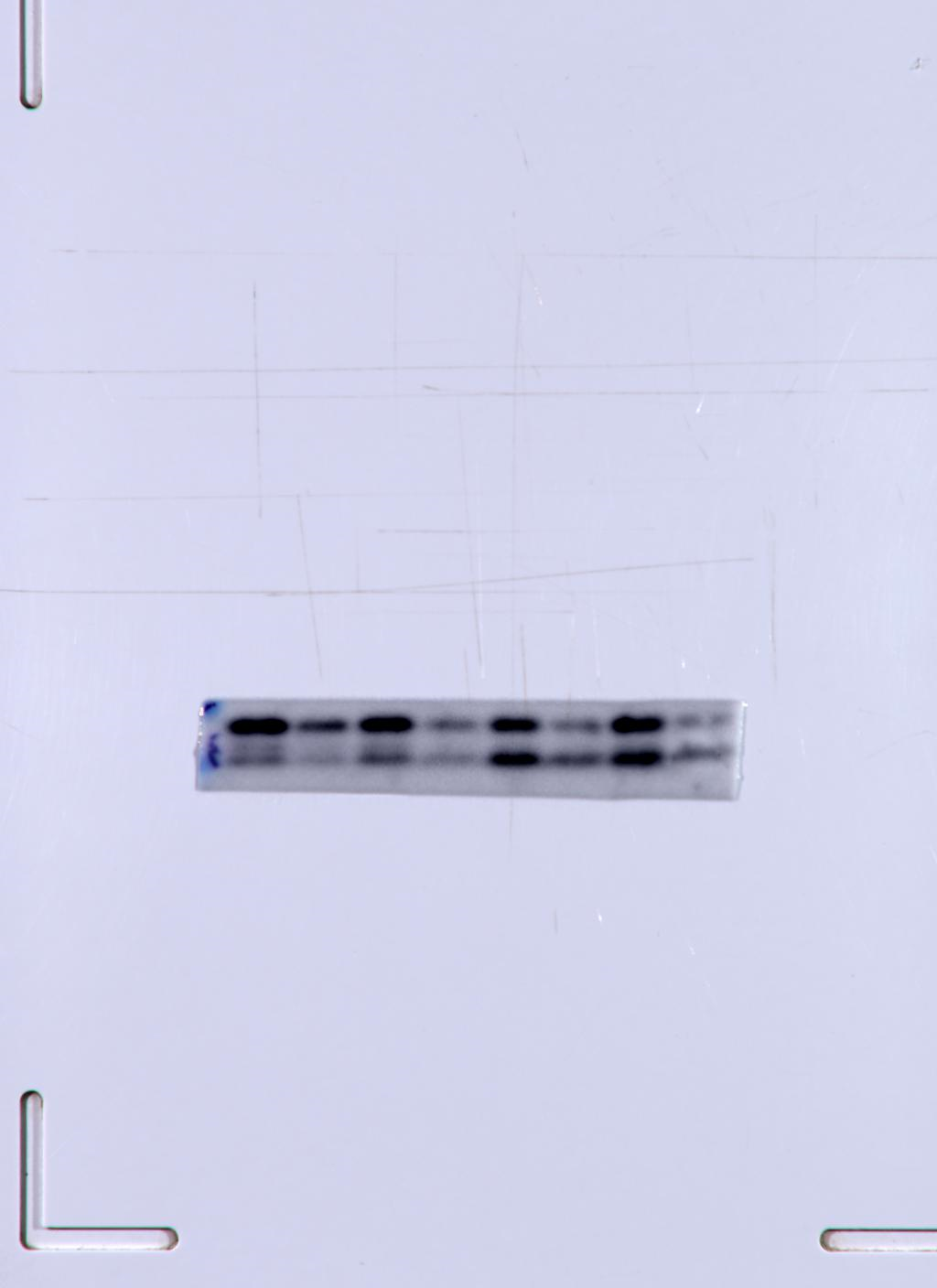 Fig. 5C~p62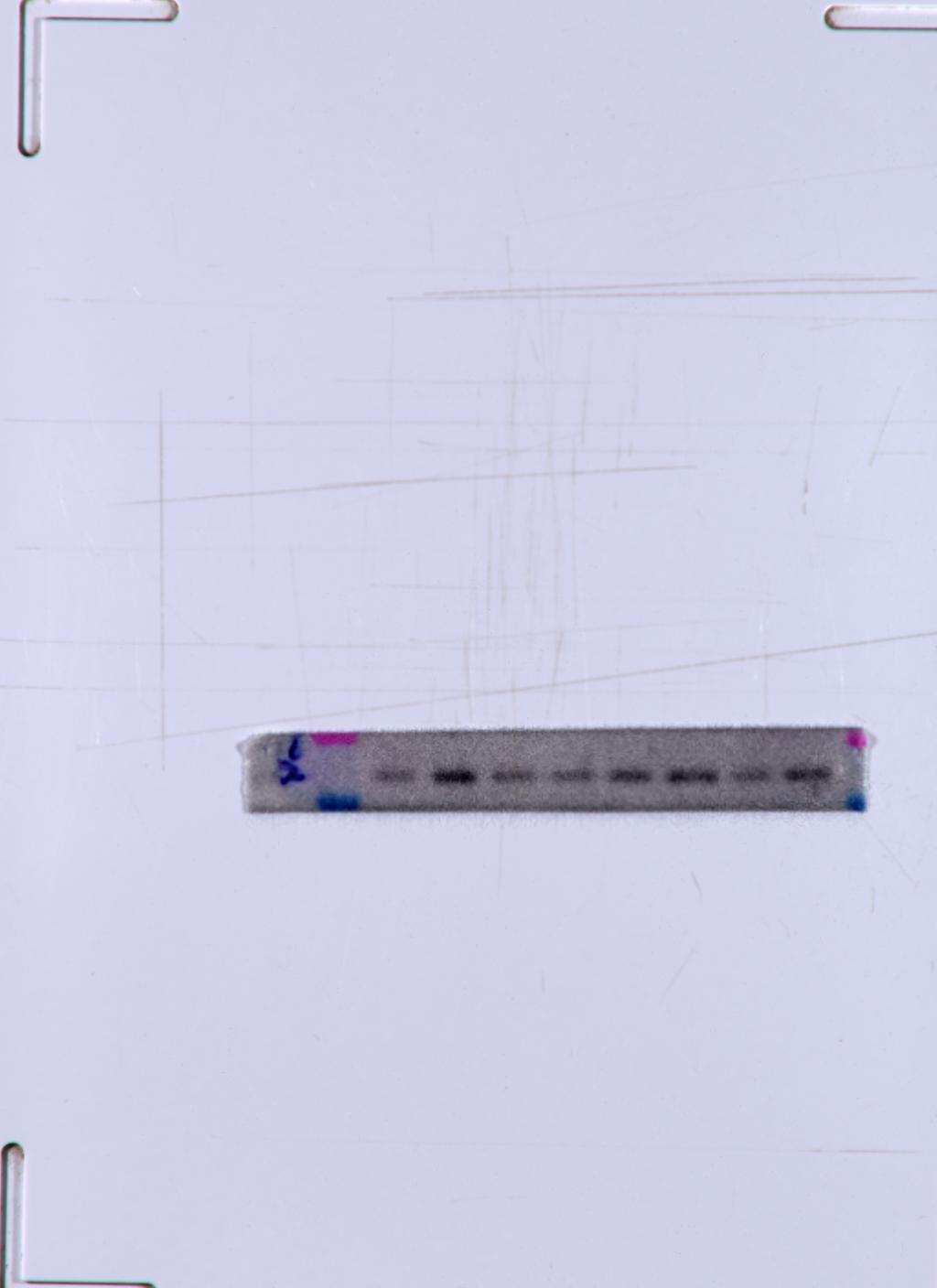 Fig. 5C~β-tubulin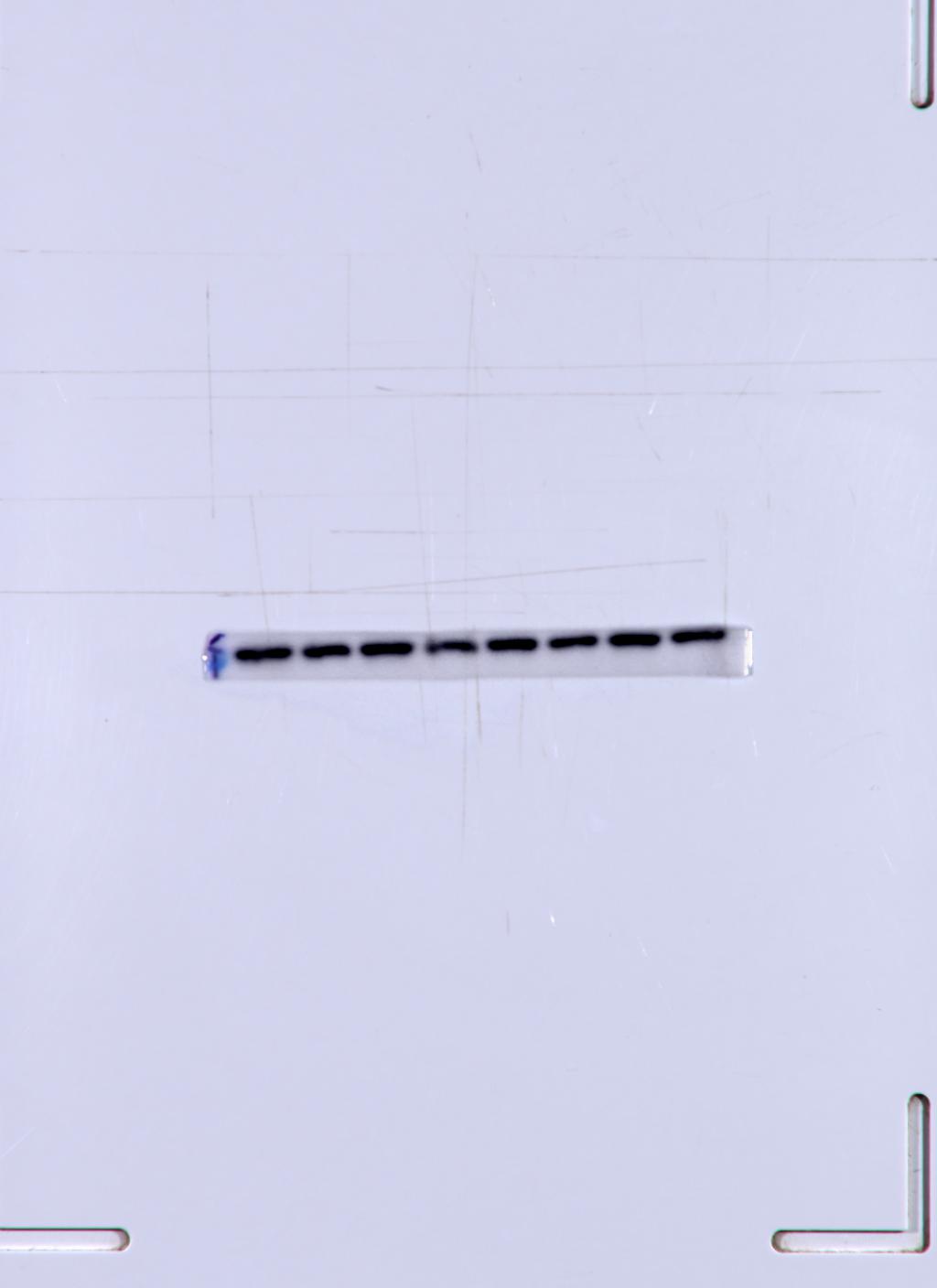 Fig. 6C~LC3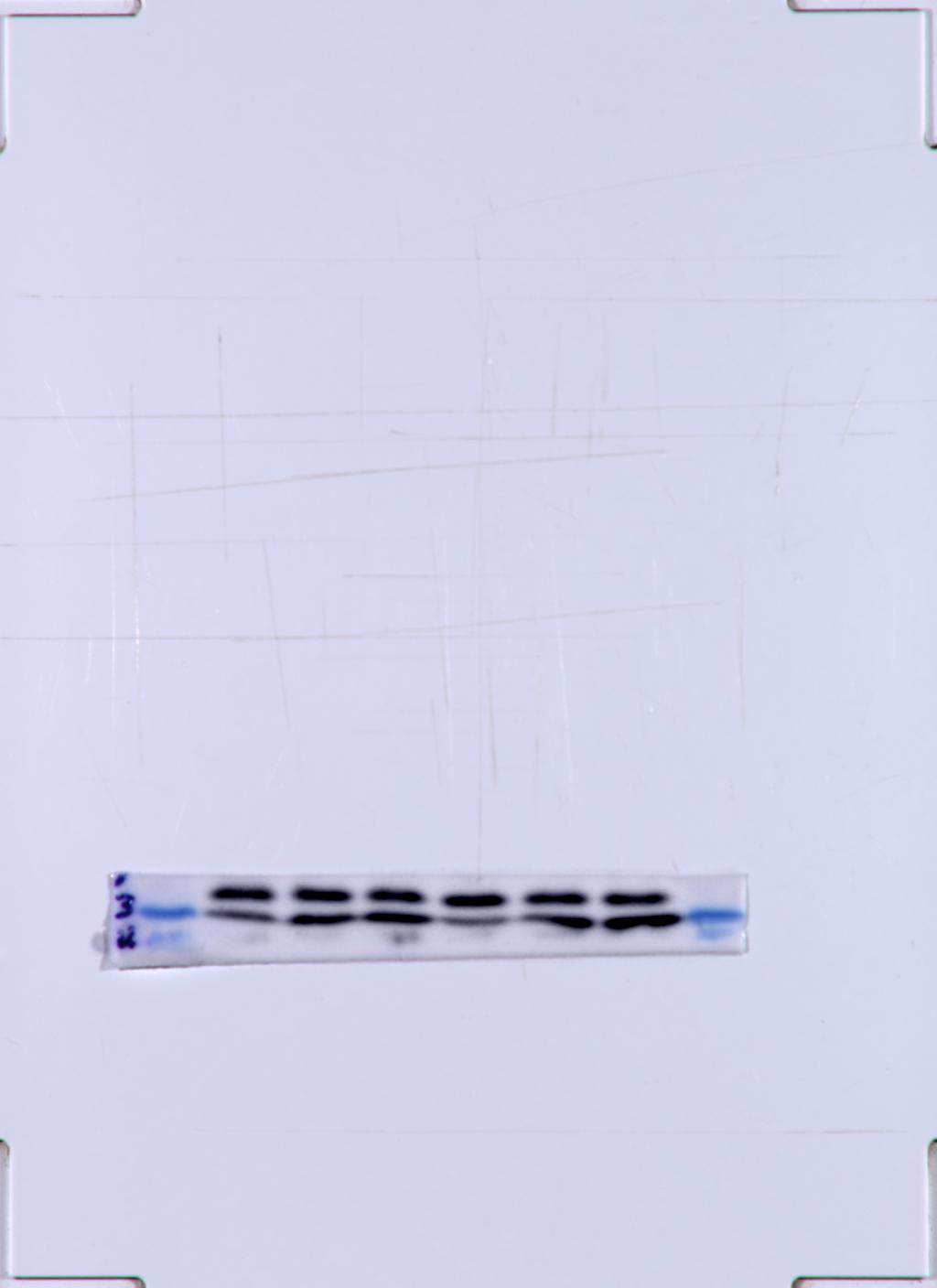 Fig. 6C~β-tubulin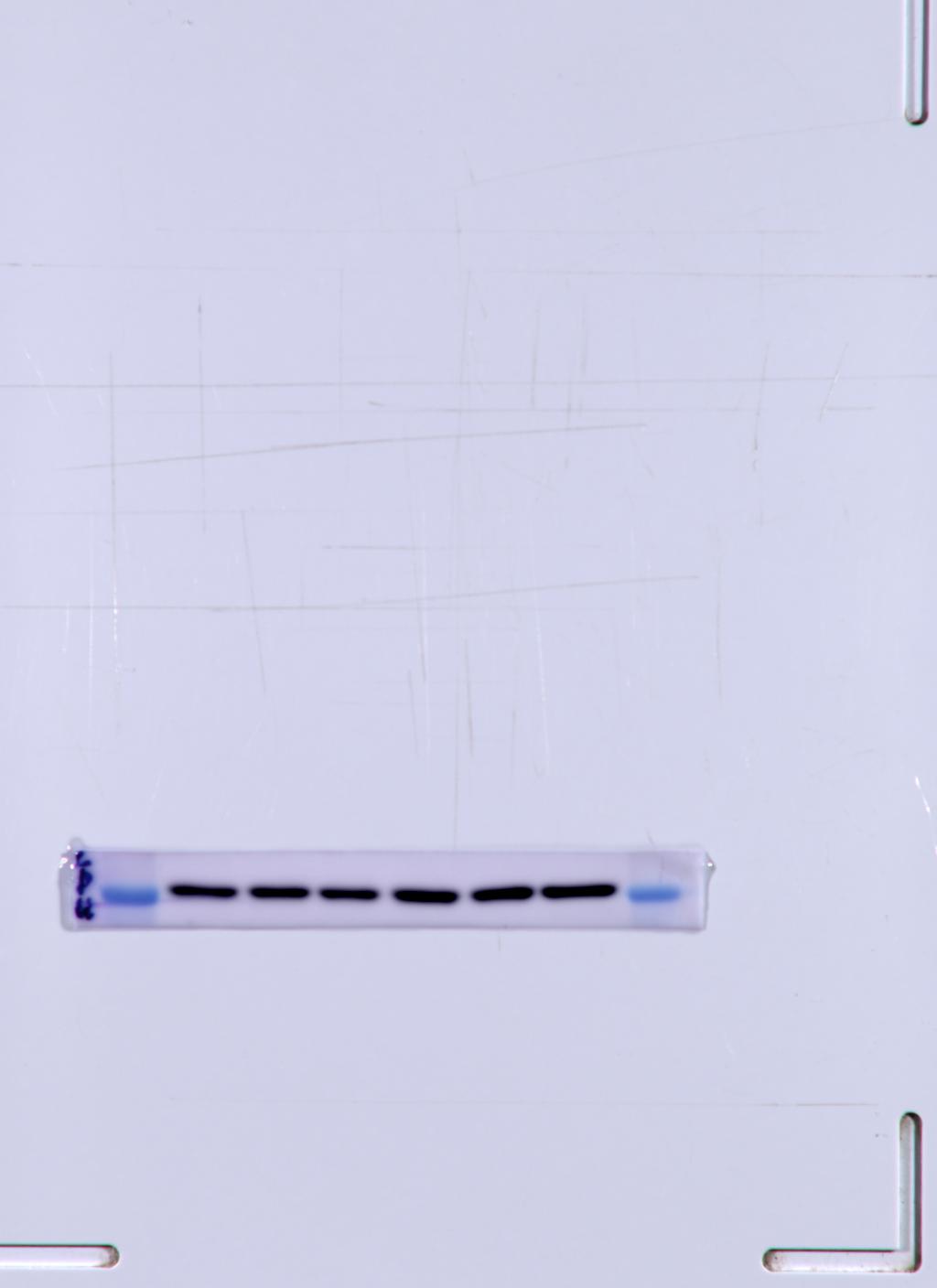 Fig. 6E~Flag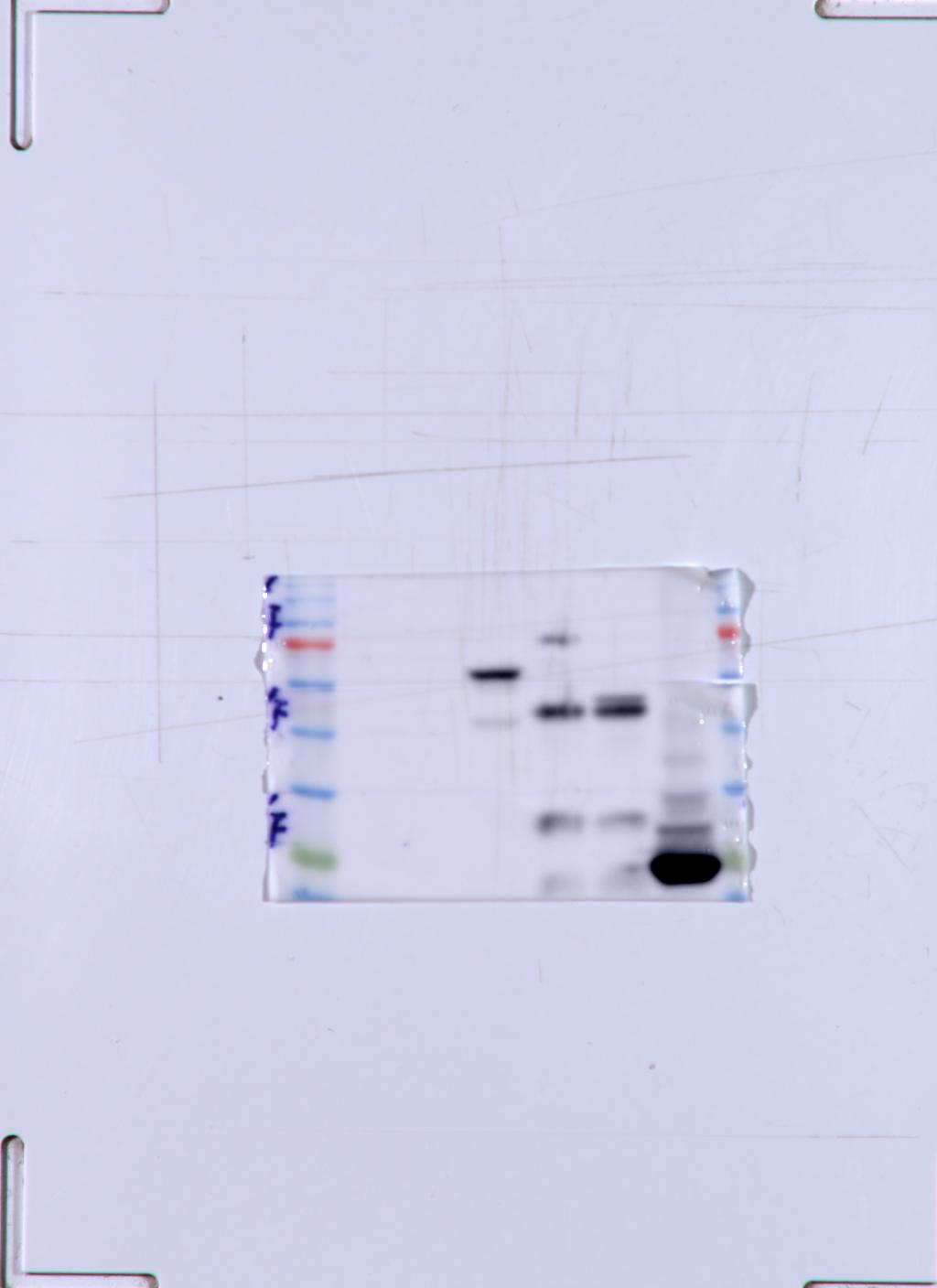 Fig. 6E~β-tubulin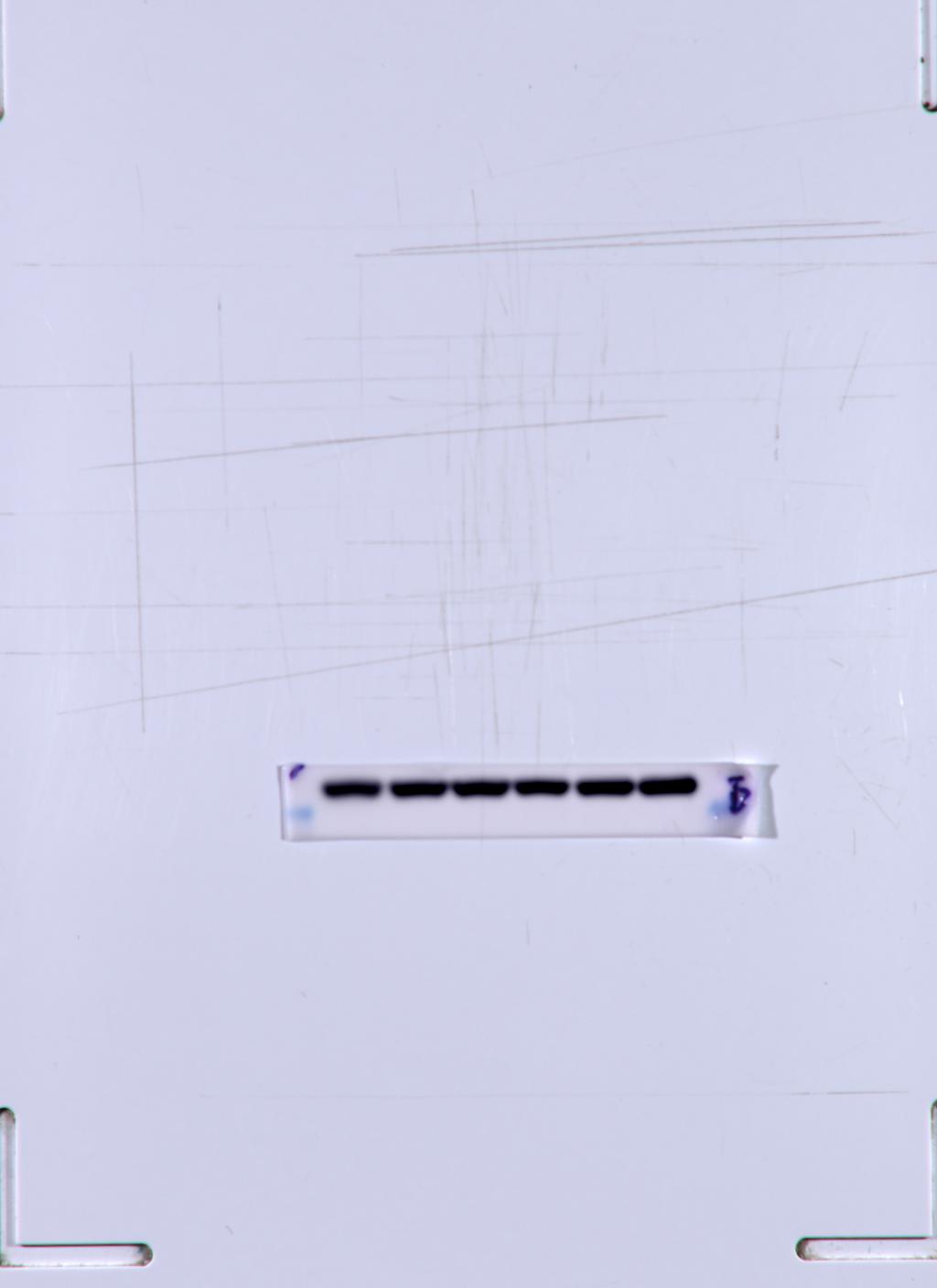 Fig. 6F~p-mTOR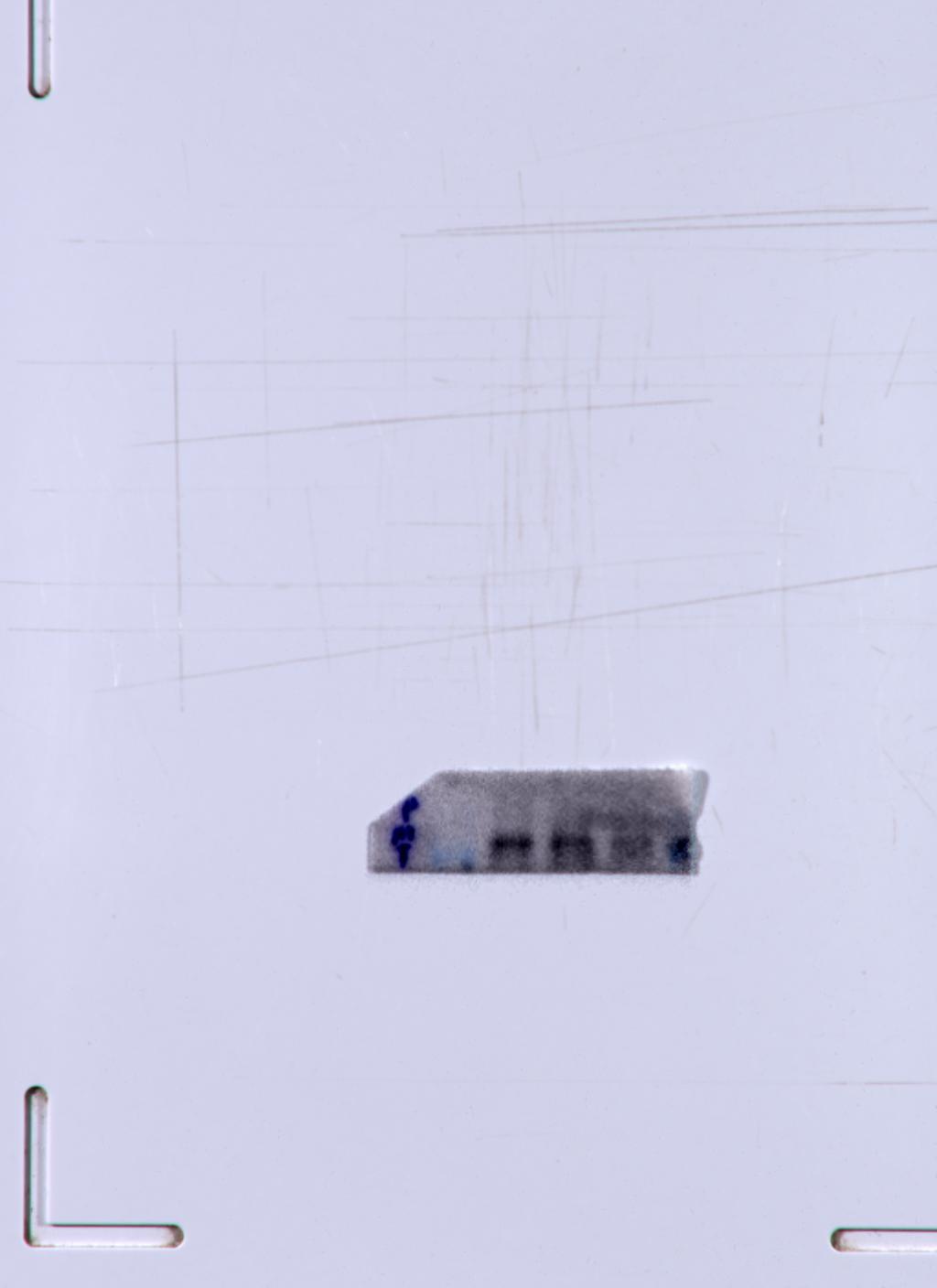 Fig. 6F~mTOR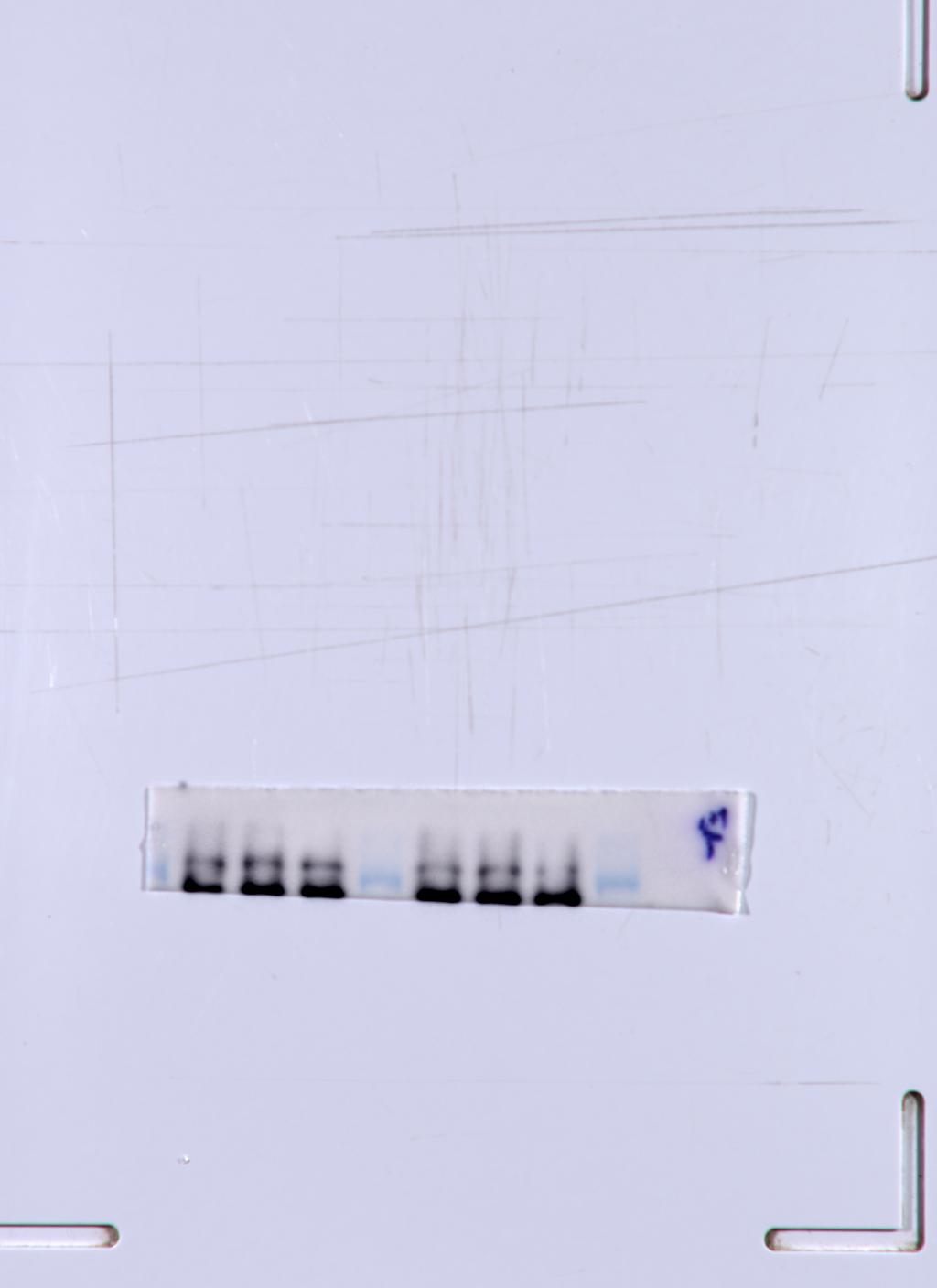 Fig. 6F~p-AKT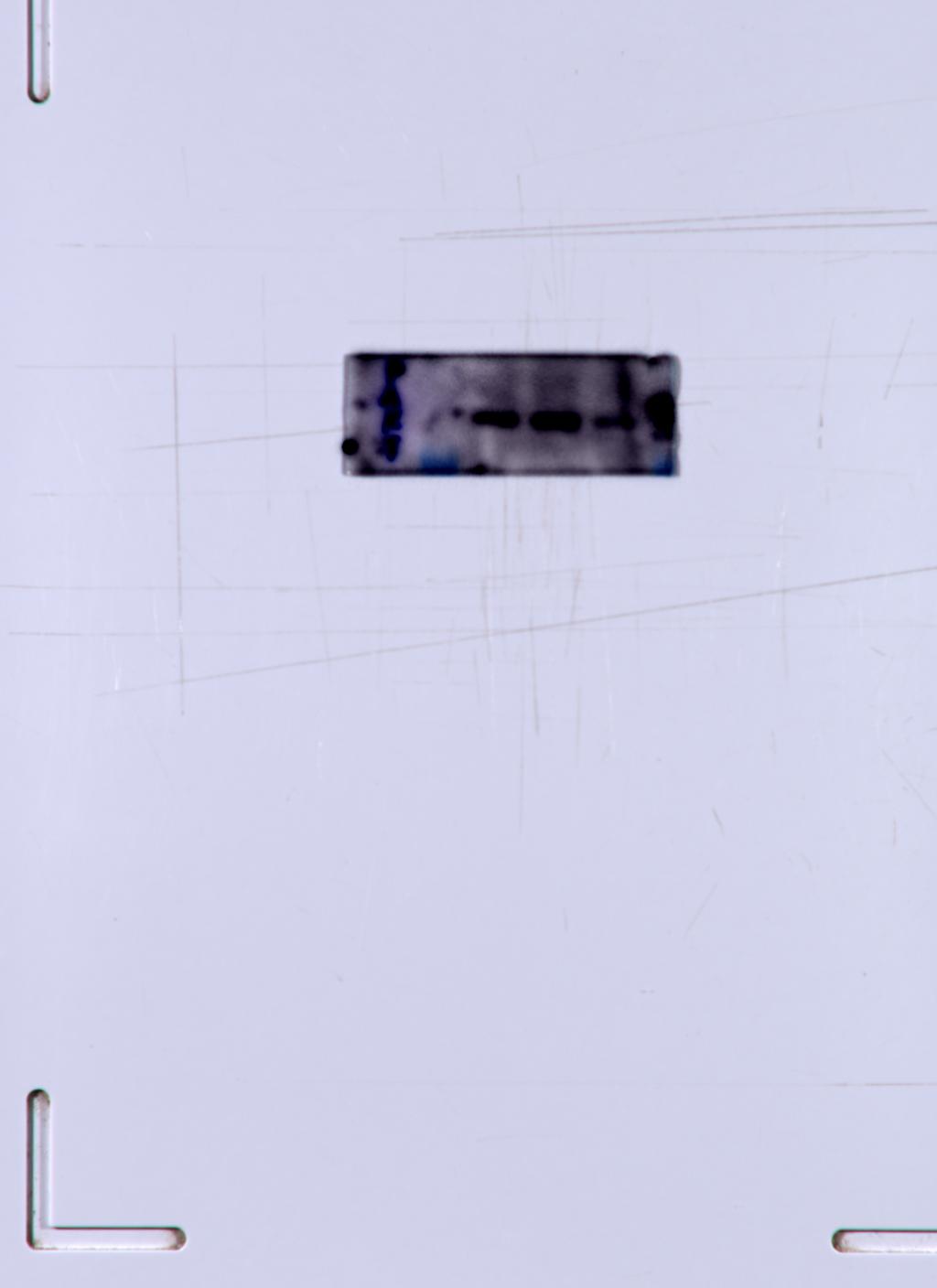 Fig. 6F~AKT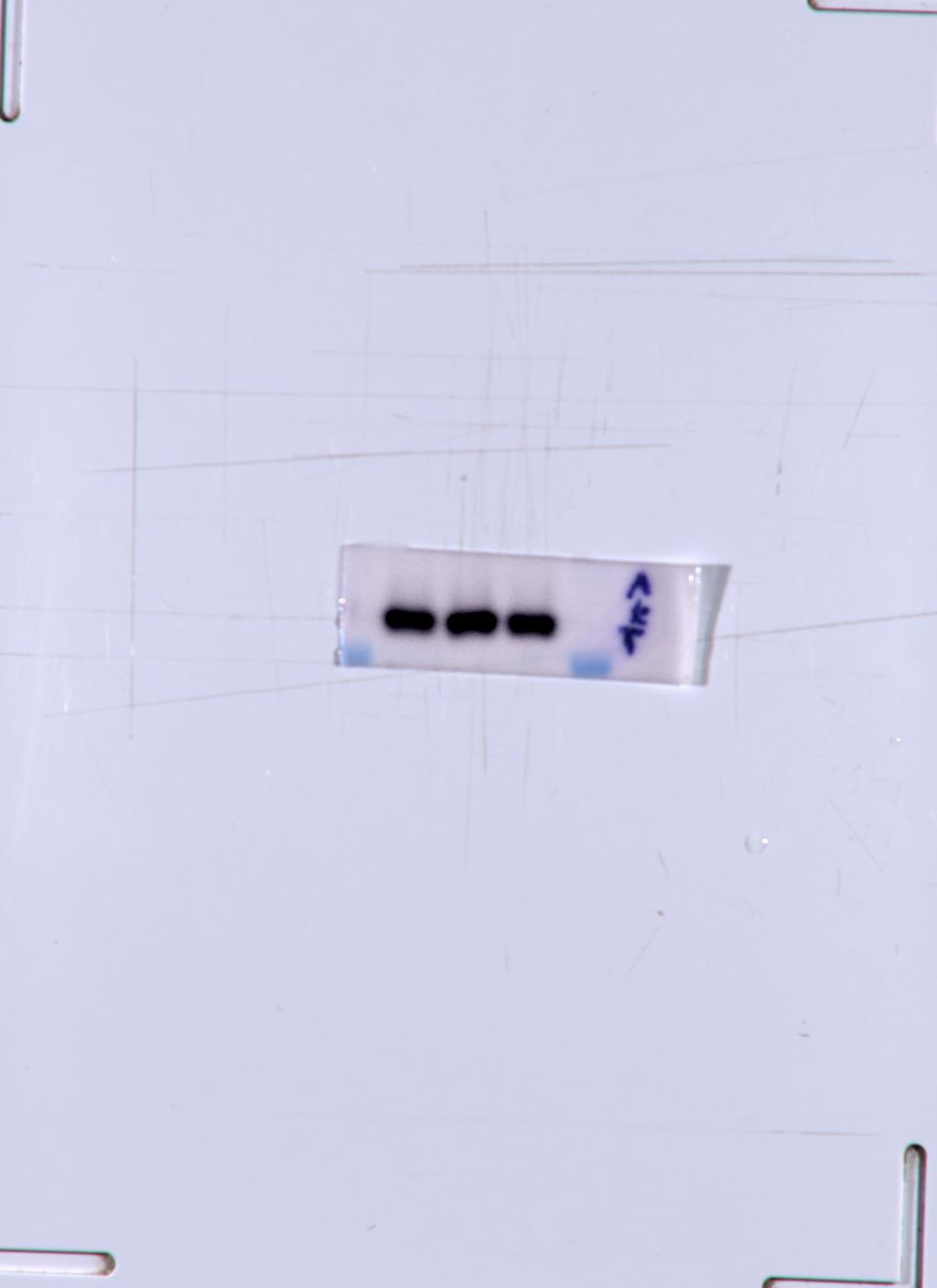 Fig. 6F~p62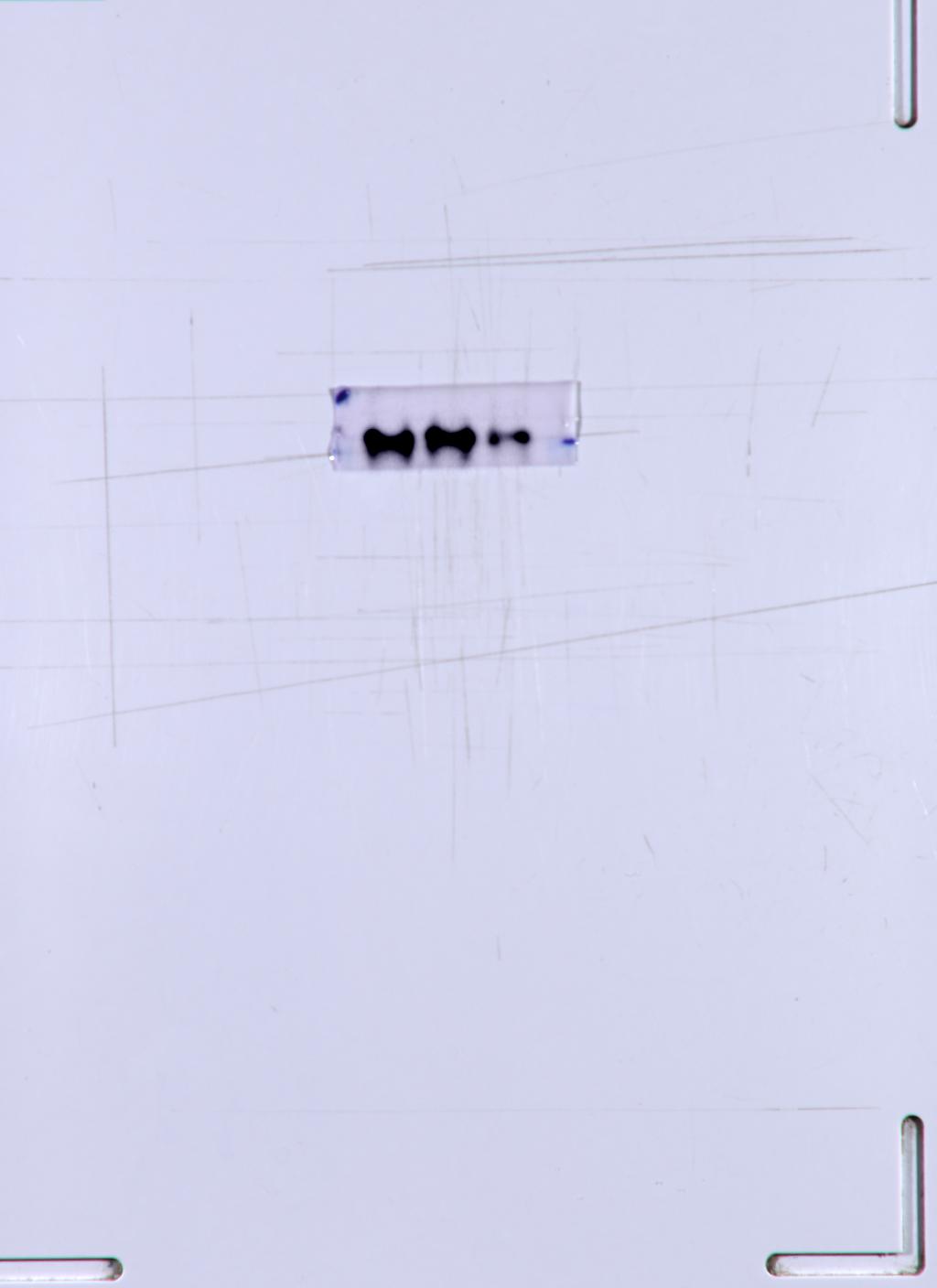 Fig. 6F~LC3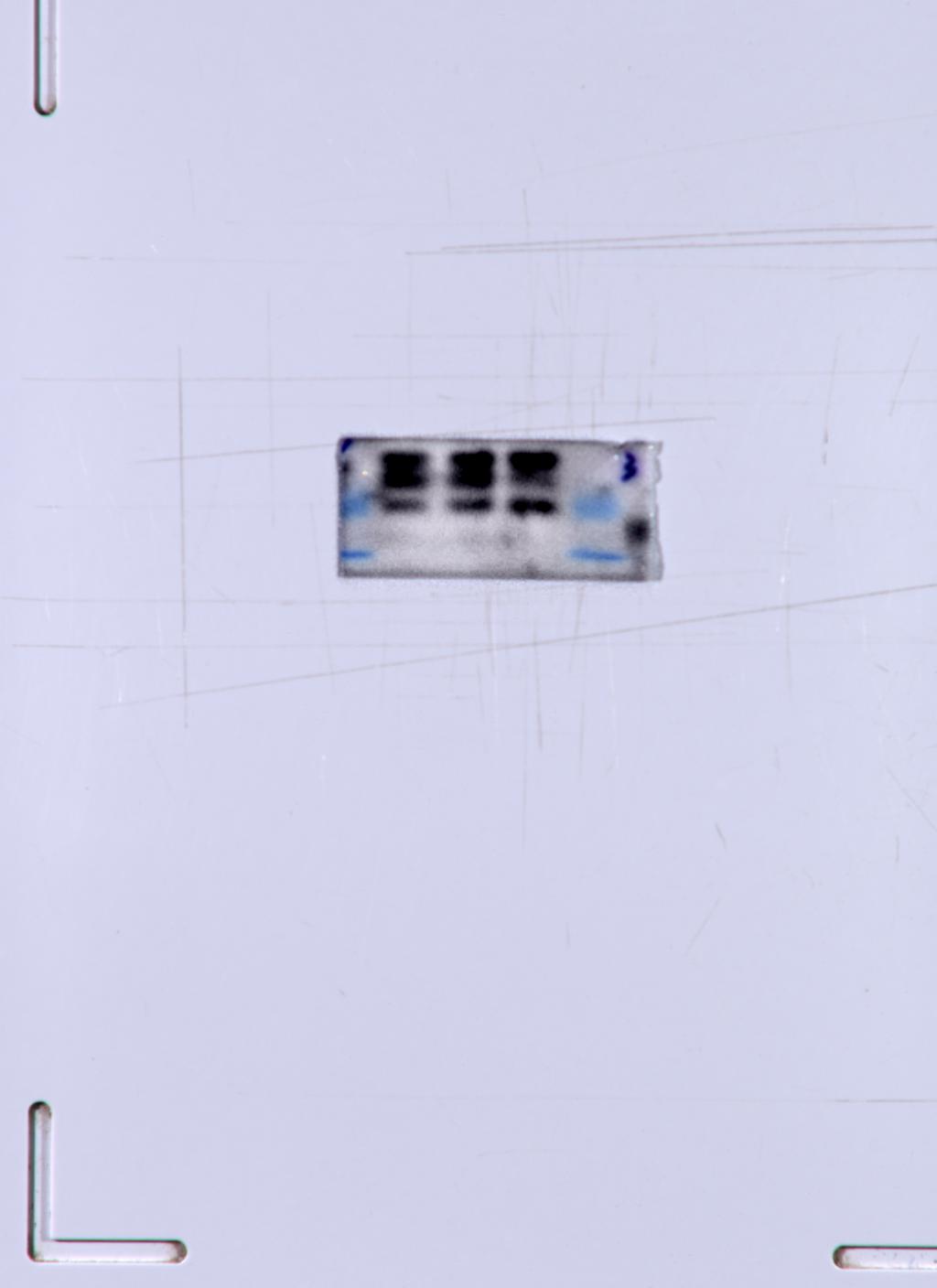 Fig. 6F~β-tubulin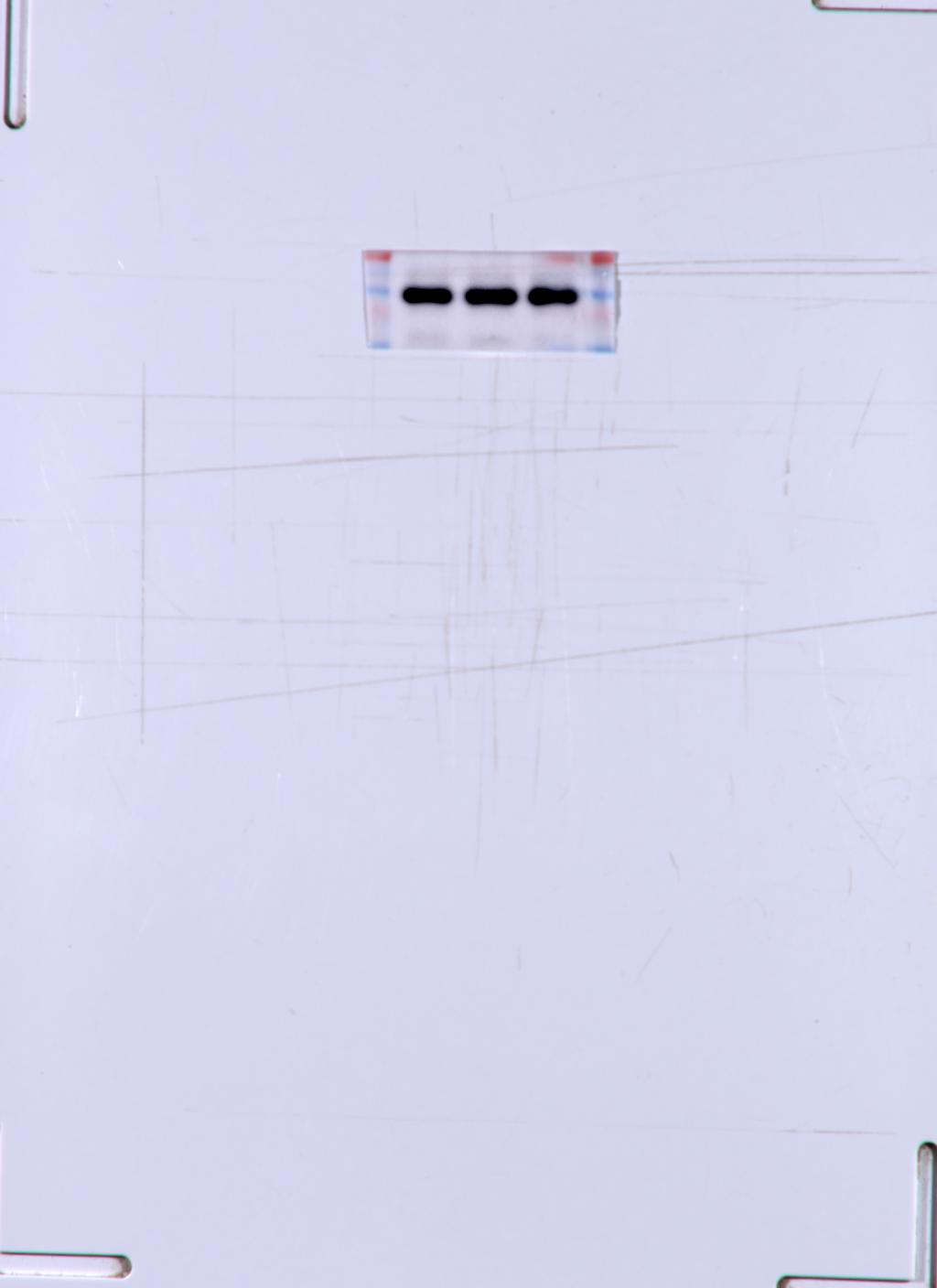 Fig. S2A~Flag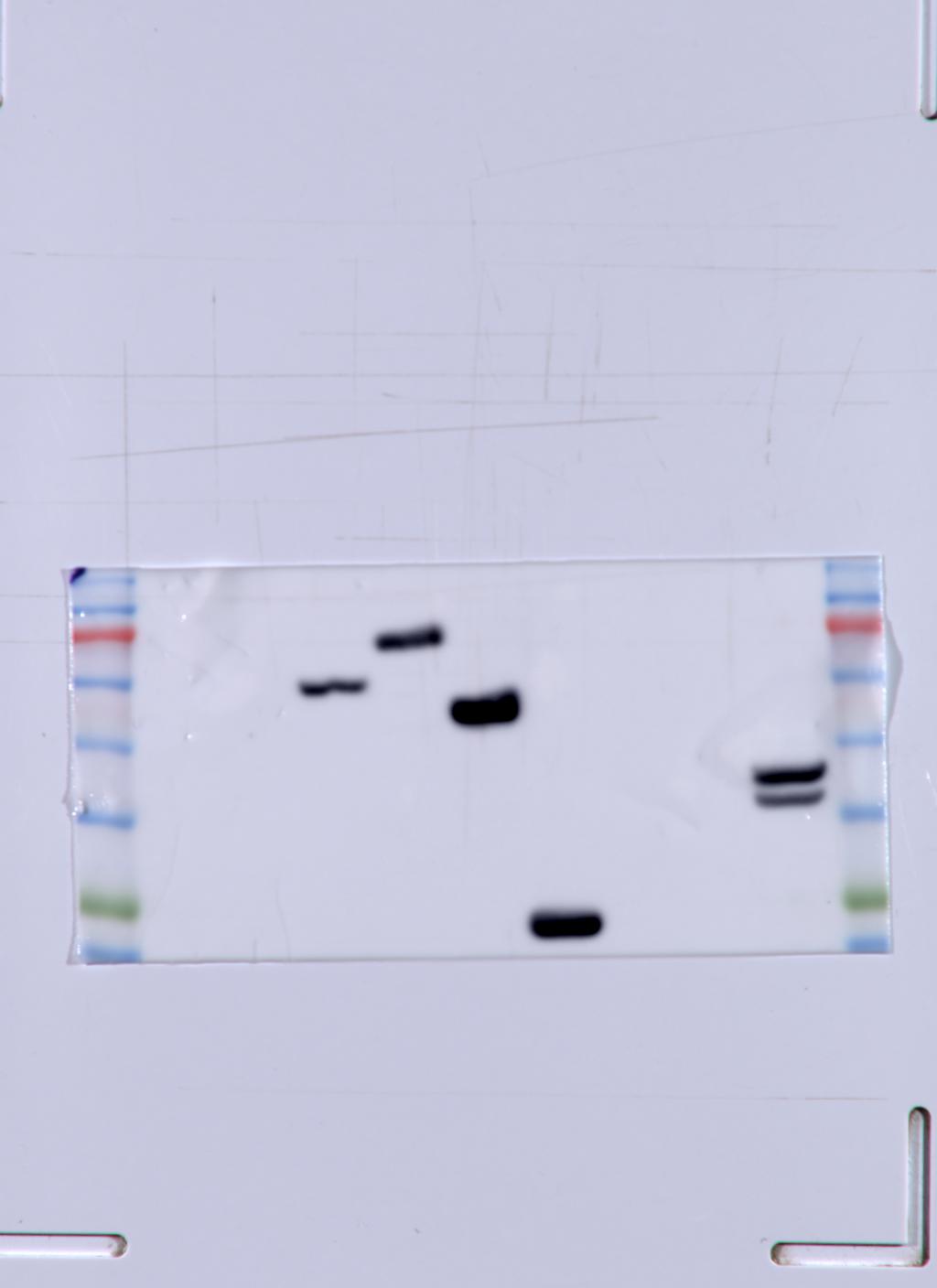 Fig. S2A~β-tubulin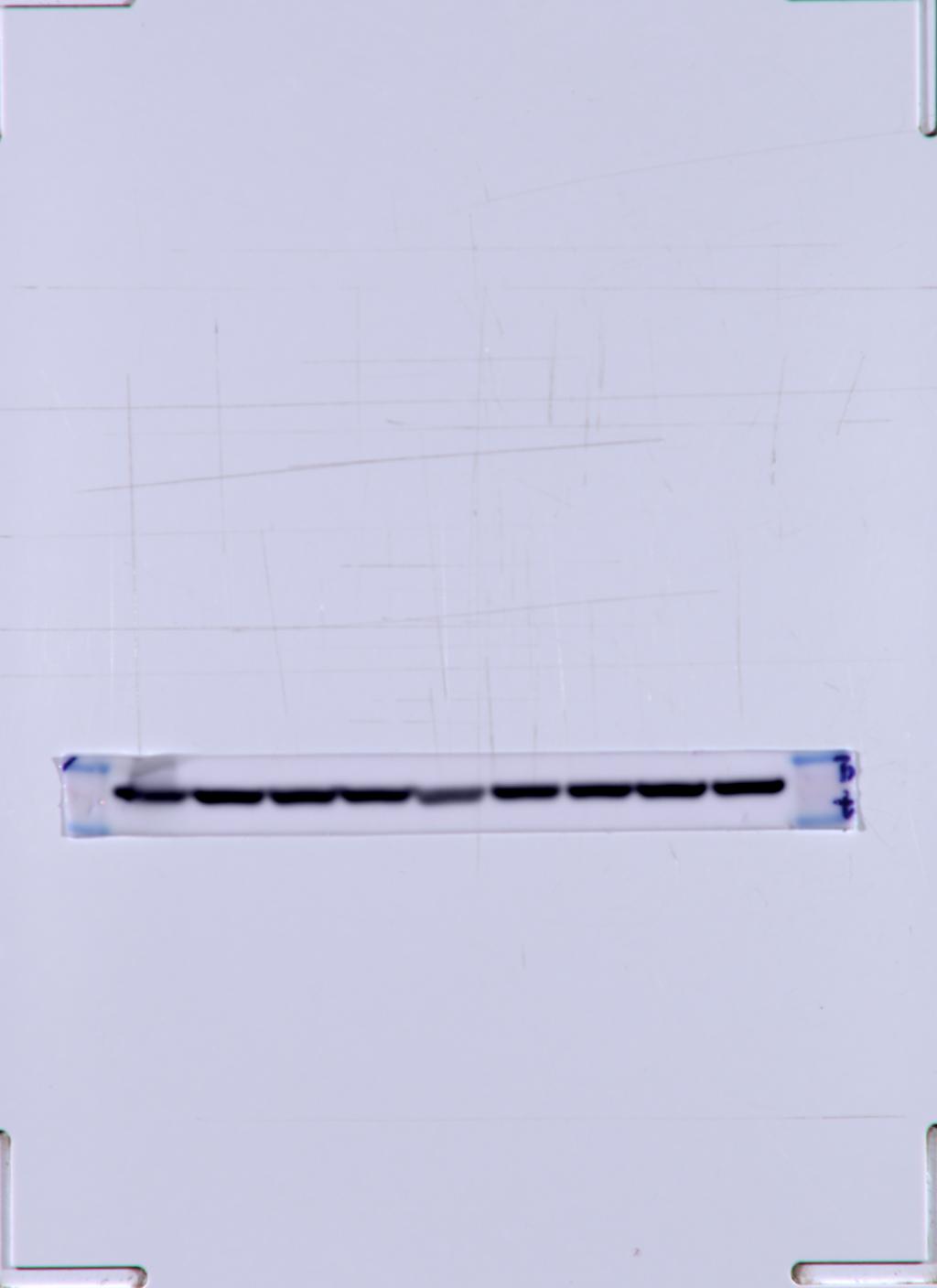 Fig. S2B~LC3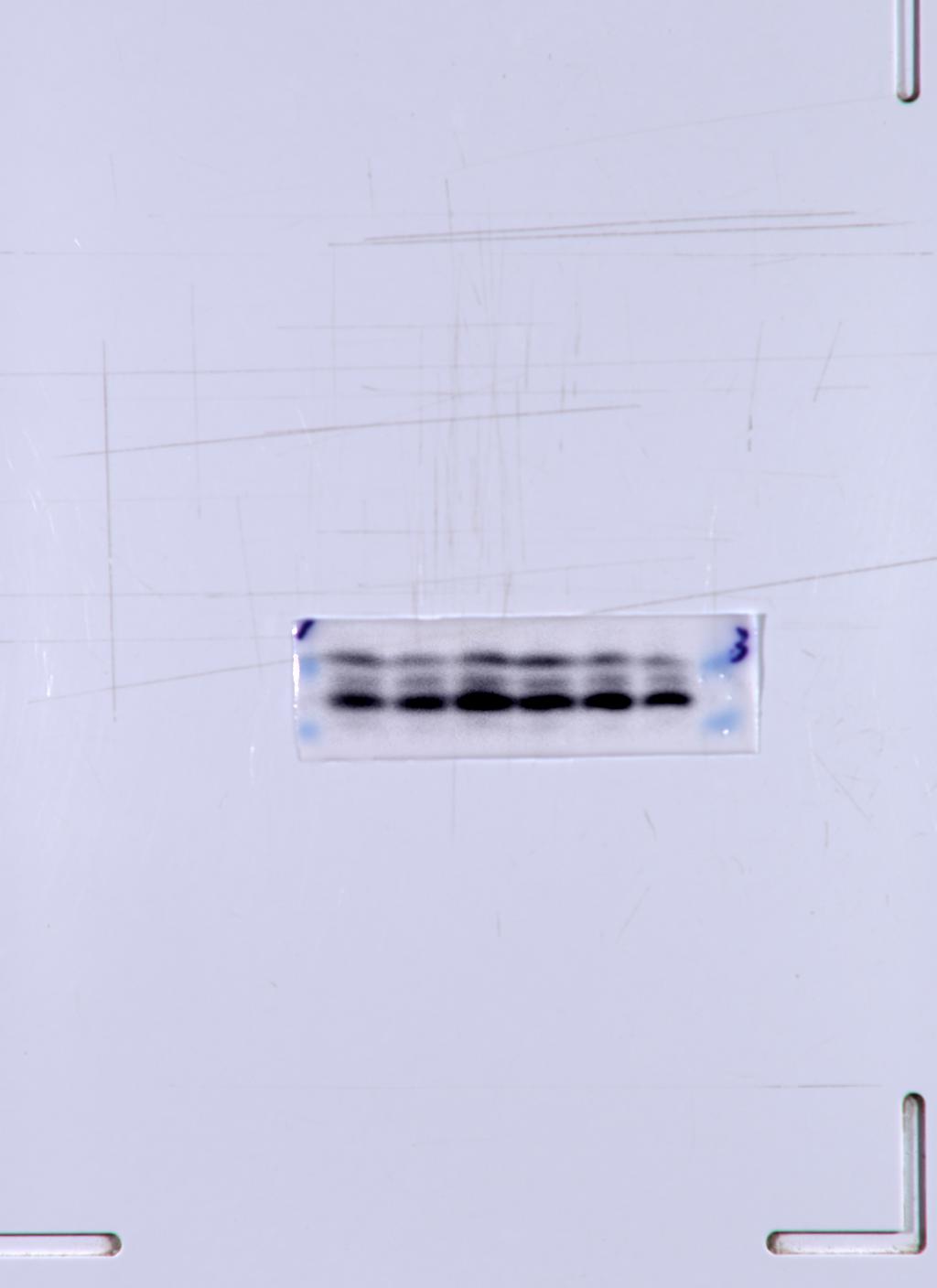 Fig. S2B~β-tubulin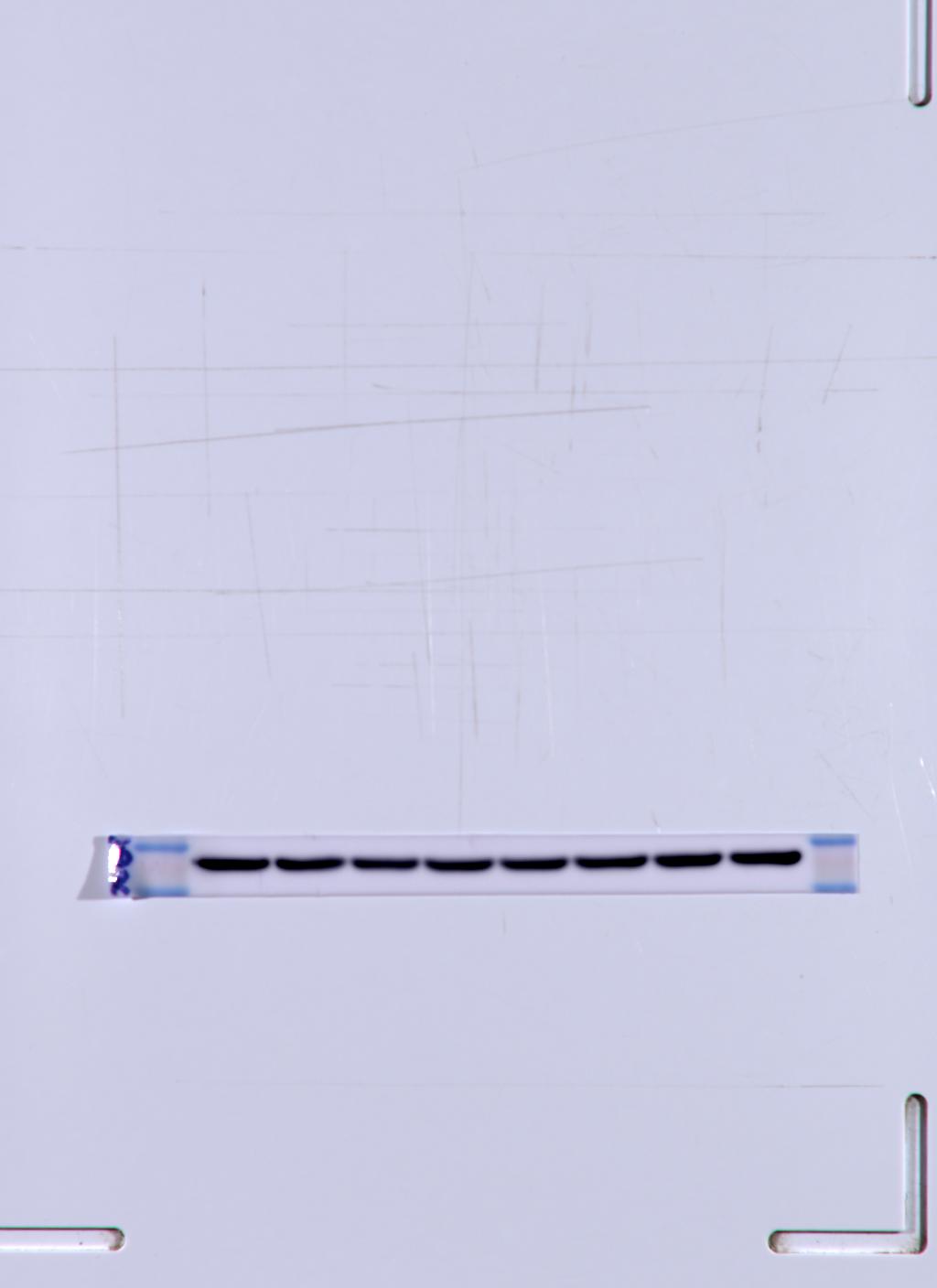 hpi24812hpi24812hpi162024283236Gray scaleMockCDV0.6421.0420.9441.1650.6721.9731.0512.1061.1972.837hpi162024283236Gray scaleCDV0.2300.7202.6184.2685.582hpi162024283236Gray scaleMockCDV1.5691.6111.9221.5581.4461.8222.0531.9482.2362.264hpi2428323640Gray scale2.3322.2062.2802.2021.6651.7842.1141.3321.9991.475MockCDVhpi2428323640hpi2428323640Gray scale2.5812.1982.2451.6932.0082.0312.4902.5312.7422.603MockCDVhpi242424282828mockrapamycinCDVmockrapamycinCDVGray scale1.3371.1544.6812.256E64d-E64d+hpi242424282828mockrapamycinCDVmockrapamycinCDVGray scale0.6471.2922.5931.6572.2731.1941.4702.4781.9193.096E64d-E64d+hpi242424282828mockrapamycinCDVmockrapamycinCDVGray scale1.7171.1792.5441.0632.3161.2090.9222.6740.8052.948E64d-E64d+hpi242424282828mockrapamycinCDVmockrapamycinCDVGray scale2.0781.8221.8352.0061.8411.8531.8901.8781.6361.955E64d-E64d+hpi262630303030-200-2005001000Gray scale0.1571.3101.1772.6232.5942.638hpi262630303030-200-2005001000Gray scale1.2361.8062.3832.6302.9962.450hpi262630303030-200-2005001000Gray scale3.1052.0312.9331.7762.0531.820hpi262630303030-200-2005001000Gray scale2.5072.4492.0072.1552.6232.160hpi2630Gray scale1.1510.8221.6531.449hpi2630Gray scale0.6661.5191.1742.255hpi2630Gray scale0.8532.0112.0892.434hpi2630Gray scale2.6452.6472.5362.638hpi2630Gray scale0.1300.1681.3610.772hpi2630Gray scale0.8251.4181.0731.667hpi2630Gray scale1.0860.9422.0861.811hpi2630Gray scale2.8642.8462.7842.759si-controlsi-ATG5Gray scale3.5111.868si-controlsi-ATG5Gray scale2.6372.864hpi3232242428283232si-controlsi-ATG5si-controlsi-ATG5si-controlsi-ATG5si-controlsi-ATG5Gray scale1.8241.2233.8762.6485.1743.981hpi3232242428283232si-controlsi-ATG5si-controlsi-ATG5si-controlsi-ATG5si-controlsi-ATG5Gray scale0.9050.4701.6670.9761.9080.777hpi3232242428283232si-controlsi-ATG5si-controlsi-ATG5si-controlsi-ATG5si-controlsi-ATG5hpi3232242428283232si-controlsi-ATG5si-controlsi-ATG5si-controlsi-ATG5si-controlsi-ATG5Gray scale2.1021.9821.9971.9381.9211.8761.9781.849hpi2832Gray scale1.3022.1642.4041.0342.0432.435hpi2832Gray scale2.1212.1222.1192.2322.2312.234Gray scale0.5630.5790.314Gray scale1.7302.0252.026Gray scale2.2842.6741.599Gray scale2.5732.6262.574Gray scale4.1813.5991.677Gray scale0.8031.0311.632Gray scale2.6382.6422.633hpimockFlag-N-P-V-C